Стимпанк: Век разумаСборник материалов ВеныОглавлениеАнонс Вены	2Народы Австро-Венгерской империи	3Городские легенды	5Легенды Вены	5Этикет	7Правила по именам и обращениям	7Тонкости приглашений на балу	10Роскошь и Ордена	11Общие положения	11Европейская мода	11«Жизнь по чину» в Петербурге	12Ювелирное дело	13Ордена и шифры	14Награды Британской империи	15Награды Австро-Венгерской империи	15Награды Российской империи	16Сетка ролей Вены	17Анонс Вены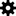 Ты спрашиваешь меня о Вене? Я расскажу тебе.Вена — это безумное сердце Европы.Этот город неизлечимо болен… Нет, нет, я совсем не о заключенных в лечебнице Наррентурм несчастных безумцах, хотя, говорят, они иногда сбегают. Посмотри на аристократов, хранящих в каждом шкафу по скелету, на политиков, создавших два независимых правительства и поговаривающих о третьем, на одержимых ученых, готовых принести вас в жертву ради удачного эксперимента, на одурманенных див Венской оперы, мечтающих о вечной молодости... Да что там — посмотри на любого в этом городе. Возможно, все дело в губительном воздухе…Румынская девушка на базаре, звеня монистами, нагадала мне встретить свою судьбу или смерть здесь. Ты не поверишь, но она дала мне рекламный буклет…* * *Вена — сердце Европы, центр могучей империи, воплощение мечты про единое континентальное государство, собравшее сильной рукой множество народов. Но сама столица так похожа на произведение ювелирного искусства — не то город, не то музыкальная шкатулка, наполненная мелодиями Венской оперы.В роскошных залах замка Хофбург балерины и их кавалеры, словно заводные куклы в ослепительных нарядах, кружат в сложнейшем узоре на балу у кронпринца Рудольфа. Оставив красивейшую женщину мира Элизабет, которую ласково называют Сисси, принимать гостей, император Франц-Иосиф вдруг удалился с министрами в свой Золотой кабинет. А прославленный пилот парового робота эрцгерцог Отто, блуждая по аллеям вдоль глориетты Шёнбрунна, ищет ту девушку, которая убежала в разгаре бала, оставив лишь украшенные хрусталем туфельки.На площади Нойер-маркт жизнь кипит даже ночью, словно вода в паровых котлах. Вена — центр мира, чего только не встретишь здесь: и магнетические взгляды гадальщиц-румынок, и кружащий голову аромат кальяна османской курильни, и фантастические рассказы о новой экспедиции господина Шлимана. Немцы и венгры жарко дискутируют о судьбе Империи, порой пуская в ход не самые дипломатичные аргументы. И никто не обращает внимание на небо, озаряемое привычными всполохами молний: казалось бы, магия, но это всего лишь опыты Теслы. Ведь как говорит частый гость в Вене, профессор ван Хельсинг, — нет ничего, не постижимого разумом.А внутри внешне хрупкой шкатулки спрятан безжалостный механизм военной машины. Новейшие автоматоны из цехов Гильдии Святого Иосифа вращают шестерни, которые, словно жернова мельницы, перемалывают вражеские армии. Возможно, каждый гений одержим, но именно такие ученые и заставляют биться сердце Европы.Если же вы хотите посмотреть в настоящие глаза чудовищ, загляните в Наррентурм, психиатрическую лечебницу, куда отправляют душевнобольных и безумных преступников со всех государств Европы. Ее главный врач Теодор Мейнерт будет рад показать просвещенной публике устройство лечебницы и новейшие методы лечения.В этом безумном калейдоскопе людей и событий вы не сразу поймете, попали ли вы в сказку или забылись в гипнотическом трансе на личном приеме у молодого доктора Фрейда, который разбирает потаенные страхи, словно мастер разбирает часы. Обезумели ли, или, напротив, прониклись духом Века Разума? Слышите ли вы ангельский голос Ирены фон Драги или плач колоколов Стефансдома?.. Добро пожаловать в Вену!Типичный представитель страныЖитель Вены всегда одет по последней моде, но не забывает и подчеркнуть, к какому народу относится его семья. А вот еду предпочитает «венскую», объединяя этим термином все лучшее, чего можно вкусить в столице. Суеверен. Считает себя тонким знатоком искусства. Состоит в тайном обществе, чем таинственнее — тем престижнее. Стремится, чтобы о нем говорили, писали в газетах, ставили детям в пример (или хотя бы пугали им детей).Ключевые словаИскусство, консерватизм, древняя аристократия, межнациональные распри, тщеславие, скандалы, жизнь на публику, страшные сказки, безумие, мечты о бессмертии.Цитаты«Чем безупречнее человек снаружи, тем больше демонов у него внутри» (Зигмунд Фрейд)«О прекрасная фройляйн, позвольте пригласить вас в театр, в моей ложе для вас есть прекрасное место» (эрцгерцог Отто Франц Иосиф Габсбург-Лотарингский)«То, что в одном веке считают мистикой, в другом становится научным знанием» (Парацельс)«Великие тайны нашего бытия еще только предстоит разгадать, даже смерть может оказаться не концом» (Никола Тесла)«Или же мертвец, вышедший из могилы, вампир со скрипкой хочет высосать у нас если не кровь из сердца, то, во всяком случае, деньги из карманов?» (Генрих Гейне)«Моя работа, моя жизнь — это искоренение зла» (Абрахам ван Хельсинг)«Оно ожило! ОЖИЛО!» (доктор Виктор Франкенштейн)Народы Австро-Венгерской империиНемцы «Ordnung muss sein» («Должен быть порядок»)
Немецкая пословицаНаиболее многочисленный народ Империи – и наиболее привилегированный. Немцы считают себя прямыми наследниками великого Рима и гордятся теми веками, что их земли объединяла Священная Римская империя. Один журналист как-то пошутил, что немцы рождаются, живут и умирают под звуки военных маршей; впрочем, больше его статьи не публиковались.Для немцев крайне важны их семейные связи. Они с удовольствием отслеживают сложные перипетии семейной истории, точно знают, кто кому и кем приходится – и, разумеется, готовы оказать помощь родственникам. К бракам они подходят с той же планомерной ответственностью, что и к любому другому делу.Великие Габсбурги – немецкая династия, имеющая древние корни; любой австрийский немец не преминет напомнить об этом имперским подданным других народов, если они посмеют считать, что их достижения и вклад в развитие страны хоть в чем-то равны немецким. Кажется, что к венграм и чехам, не говоря уж о румынах и сербах, они относятся как гостям своей великой страны, которым со снисхождением позволяют работать для возрастания ее величия.Мечта немцев – это единая, объединенная Австрия, великая немецкая страна. Они неодобрительно относятся к федерализации, превозносят фигуру императора и готовы верно служить престолу.Немцы – люди четкие и принципиальные. Многие знают, что соврать для них – всё равно что съесть корзину лимонов. Но благодаря своей славе правдорубов, немцы столь преуспели в увертках и недомолвках, что состязаться с ними на политическом поприще – настоящее испытание!Немцы подходят к любому делу планомерно и рационально. Хотя некоторые обвиняют их в прижимистости – они выберут не всегда самый дешевый вариант, но тот, который сочтут наилучшим. Ответственный подход уроженцев этого народа ко всякому предприятию, за которое они берутся, сделал их желанными гостями в любой стране. Во времена царствования Петра I многие немецкие ученые и инженеры уехали в далекую Россию, да так там и осели.Национальная икона: императрица Мария Терезия (повесьте у себя ее портрет, если вы настоящий патриот).ВенгрыВ конце XVII века австрийцы освободили Венгрию от турецкого гнета – или, как предпочитают рассказывать эту историю сами венгры, одни завоеватели сменились другими. В разные года статус Венгрии в составе империи был разным, наместников Габсбургов любили больше или меньше – но то и дело возникали попытки отделиться от Австрии.Наконец, в 1848 году вспыхнуло очередное восстание. Вооруженные силы Австрии и России совместно подавили этот мятеж, зачинщики были казнены. Многие славные венгерские фамилии прервались, в том числе погибли и последние потомки легендарного князя Ференца Ракоци, которые не могли остаться в стороне от восстания.Но противоречия продолжали тлеть – пока в 1867 году император Франц Иосиф не уступил просьбам подданных и не даровал Венгрии свое правительство. Нельзя сказать, был ли это мудрый шаг: некоторые сочли его чрезмерно добрым, а другие – недостаточным...Многие считают венгров легкомысленным народом: они дружелюбны и открыты в общении, хотя и крайне привержены различным социальным ритуалам. Необычно, что в отличие от других европейцев венгры предпочитают именование начиная с фамилии и лишь затем упоминая имя. Злые языки утверждают, что это от влияния турков, которое окончательно размягчило ум венгров.Национальная икона: князь Ференц II Ракоци, руководитель антигабсбургской войны венгерского народа 1703–1711 годов (повесьте у себя его портрет, если вы настоящий патриот).ЧехиБогемия уже долгое время является коронными землями Габсбургов. Древние короли чехов сами правили австрийским герцогством – но те времена давно уже в прошлом.За промежуток времени начиная от создания Священной Римской империи Чехия как провинция успела побывать в составе нескольких империй, пережить целые династии иностранных императоров, гуситские войны, Реформацию и последовавшую за ней Тридцатилетнюю войну… И все это чехи пережили, не имея ни собственного государства, ни собственного правителя, раз за разом заставляя немецких властителей проникнуться к ним уважением и учитывать их интересы. Чего стоит хотя бы и Восстание пражских сословий, послужившее началом упомянутой выше Тридцатилетней войны, в ходе которого пражский сейм просто выкинул неугодных ему габсбургских наместников из окна ратуши. Такие крутые виражи в истории народа сделали чешских граждан способными выживать практически в любых условиях.Венгры, среди которых еще не умерли участники их собственного восстания против имперской короны, над этой исторической гордостью только посмеиваются. Но и чехи не устают к месту и не к месту вставлять шпильки об одном народе, который так боролся за свою самостоятельность, что принял первую же хозяйскую подачку.Не секрет, что после получения венграми своего отдельного правительства, поддерживаемого императрицей Елизаветой Баварской, многие чехи заговорили о том, что правительств может быть и три, а империя вполне может называться Австро-Венгро-Чешской.Чехи – известные пивовары. После каждого рабочего дня большая часть из них собирается в биргартене, чтобы пропустить пару кружек пива. Они не топят в пивном бокале свои горести и не подвержены унынию, пиво для чехов – национальная гордость, а не признак болезни.Национальная икона: Пржемысл Оттокар, первый чешский король (говорят, что бумаги с его печатью используют заговорщики, чтобы опознать своих).Румыны и сербыНаименее многочисленные народы. На данный момент никакого особого влияния на политику не оказывают. Румыны чаще примыкают к венграм, сербы – к чехам (а те – к немцам).Сербам традиционно не доверяют после луддитских восстаний, многие из них были вынудены пойти на низкоквалифицированную работу, чтобы как-то прокормить семью. Про сербов говорят, что кто не тайный луддит – тот наверняка русский шпион.Городские легендыЭто истории, которые знает каждый житель города. Откуда? Резонный вопрос. Возможно, услышал в детстве, или прочитал в газете, или (о, это самый верный способ!) услышал в кабаке от подвыпившего незнакомца. Это — отличные байки для вновь прибывших. И никто, разумеется, не воспринимает эти истории слишком серьезно.Легенды ВеныФлейта КрысоловаЭтот случай произошел на Нашмаркте году так... Да кто ж помнит, какой тогда был год. Какой-то человек в драной одежде, похожей на шутовскую, ходил по рынку и кричал: «Дудка Гамельнского крысолова! Кому дудку Гамельнского крысолова?». Кто-то подходил к нему и спрашивал о цене, но тут же, перекрестясь, отходил. Молодой плотник, кажется, звали его Иоганн, а может быть, Марк, а может, и Лука, подошел к нему и спросил, сколько. «Душу» — сказал человек. Ведь у ловца душ не может быть своей души. Иоганн что-то ещё сказал шуту. Тот подмигнул. С тех пор никто не видел плотника по имени Иоганн. Или Марк. Да и оборванца с рынка больше в городе не встречали.Восковая ДеваПри Наррентурме, как известно, есть анатомический музей. Восковые фигуры, хранящиеся там, вызывают восторг всех приезжих ученых и ужас у обычных горожан. Звездой коллекции музея была «Восковая Дева». Модель, сделанная мастером с его юной возлюбленной, умершей за месяц до свадьбы, как говорили. Редкой красоты была девушка. Несколько лет назад Дева пропала. Кто и как смог похитить восковую куклу из музея — вопрос, оставшийся без ответа. Но люди, конечно же, говорили, что Дева вовсе не пропала, а ожила. И теперь бездушная восковая кукла живет где-то среди людей.Призрак оперыКогда здание Венской оперы только строилось, придворной оперой руководил могущественный Франц Легри. Именно его красноречие и любовь к музыке заставили императорскую казну потратить кругленькую сумму на строительство. Он уже строил планы на несколько сезонов вперед. Но в труппе у него был могущественный враг. Юное и амбициозное сопрано Мария Карда хотела быть примой. Однако путь к её мечте преграждал досадный факт: Мария фальшивила, а Франц Легри не терпел фальши. Красавица Мария пыталась соблазнить его, но встретила лишь насмешки. Да только не все мужчины были столь устойчивы. Говорят, она соблазнила кого-то очень высокопоставленного. Наиболее смелые шептались — кого-то из императорской семьи. Ещё говорят, что Франца Легри отравили на званом ужине в честь его же юбилея. Однако медицинские свидетельства отрицали насильственные причины смерти. Премьерный «Дон Жуан» был посвящен памяти маэстро и встречен восторженно. Хотя исполнительница донны Анны — Мария Карда — сфальшивила в самой драматической сцене. Ровно через сутки Мария, казавшаяся очень счастливой предыдущим вечером, повесилась в собственной гримерке. Возможно, дело было в любовных перипетиях. Но старый костюмер той ночью, мертвецки напиваясь в ближайшем кабаке, болтал, что видел в коридоре оперы призрак покойного директора, который подмигнул ему и сказал: никто не будет фальшивить в моем театре.ЭтикетПравила по именам и обращениямБлагодарим Тею, которая составила этот текст, и  joeck-12, материалами которой она воспользовалась.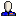 ТитулыИтак, австрийское титулованное дворянство разделялось на две категории: «высшее дворянство» (hoher Adel) и «низшее» (niederer Adel). К первым принадлежали все дворяне от баронов до герцогов, а остальные – ко вторым.Дворянские фамилии могли иметь предлог «von», «zu» или их комбинацию («von und zu»). Часто фамилии с предикатом писались «von X-Y», хотя правильная форма – «X von Y». Примером может служить богемский дворянский род Маловец фон Маловиц, который часто наименовывался «фон Маловец-Маловиц».Список титуловгерцог/герцогиня (Herzog/Herzogin);князь/княгиня (Fürst/Fürstin);граф/графиня (Graf/Gräfin и Сomtesse) [1];барон/баронесса (Freiherr/Freifrau и Freiin или Freifräulein) [2];рыцарь (Ritter) (женский вариант титула не существовал);благородный/благородная (Edler/Edle).[1] Для незамужней графини (т. е. графини по рождению) использовался титул Сomtesse, до ХХ века означавший в том числе «девушка на выданье из аристократических кругов (не обязательно графиня)» (примерно с 16–17 до 30 лет).[2] В немецком языке существует различие между баронессами: Freifrau – баронесса в результате брака,Freiin или Freifräulein – баронесса по рождению.ОбращенияНе правящие члены императорской фамилии носили титул эрцгерцога или эрцгерцогини и титуловались «императорское высочество» (Kaiserliche Hoheit).Кронпринц (наследник) титуловался «императорское и королевское высочество» (Kaiserliche und königliche Hoheit).Жена императора носила титул «императрицы» (Kaiserin) и титуловалась «ваше величество» (Seine Majestät).Родственники по мужской линии императорской фамилии, которые не имели права наследования престола, носили титулы герцогов и герцогинь или князей и княгинь и титуловались «высочество» (Hoheit) или «светлость» (Durchlaucht). Также использовалось «княжеская милость» (Fürstliche Gnaden).Граф/графиня (в том числе контесса) – «сиятельство» (Erlaucht), или «высокородие» (Hochgeboren), или же «графская милость» (Gräfliche Gnaden).Барон/баронесса – официальное титулование «высокоблагородие» (Hochwohlgeboren), но повсеместно использовались обращения «милостивый господин» (Gnädiger Herr), «милостивая госпожа» (Gnädige Frau) или «милостивая барышня» (Gnädiges Fräulein).Строго говоря, титул звучал как «Freiherr», хотя использование титула «Baron» в письменной и устной речи было весьма обычным явлением, пусть и неправильным. Титул «Freiin» также часто заменялся на «урождённая баронесса» (geborene (née) Baronin), который был также неправильным, так как «Baronin» – это замужняя женщина.Рыцарь – официальное титулование «благородие» (Wohlgeboren), но повсеместно использовалось «милостивый господин» (Gnädiger Herr). Титул имел только мужское наименование – женский эквивалент отсутствовал. Женские представители семьи, носившей титул Ritter, именовались «благородная фон…» (Edle von…), ибо титул Ritter часто был жалованным «по ордену» и распространялся только на его носителя. Дети и жены носили титул «благородный/благородная» (Edler/Edle).Благородный/благородная – официальное титулование «благородие» (Wohlgeboren), но повсеместно использовалось «милостивый господин» (Gnädiger Herr) или «милостивая госпожа» (Gnädige Frau).Общие принципы обращения аристократов между собойАристократия представляла собой большую семью,
закрытую для доступа посторонних. Большинство аристократов
были между собой на «ты», потому что практически 
все в той или иной степени приходились друг другу
родственниками. У них были общие интересы, общие
воспоминания – о совместных «сежурах»,
балах, выездах на охоту...
(Нора Фуггер, «Блеск эпохи кайзера»)Каждый, кто принадлежал к этому кругу, имел свой «Petit Nom» – краткую форму имени. Элеонора становилась «Лори», Карл – «Кари», Тереза – «Рези». Чтобы не путать нескольких женщин по имени Мария, одну звали «Мицци», другую «Маричи», третью «Медси» и так далее. Некоторые «Petit Nom» были не производными от настоящего имени, а домашними прозвищами. «Тепш», «Хайни», «Тутц», «Винчи», «Дада»... В приватной атмосфере среди своих титулы и полные имена почти не использовались.Кстати традиция иметь «Petit Nom» была распространена у аристократии всей Европы. Детей английской королевы Виктории звали Вики, Берти, Ленхен и так далее. Жену Николая Второго родня звала «Аликс». И в своем кругу аристократы использовали почти всегда только «Petit Nom» и были друг с другом на «ты». Обращение аристократов к тебе на «ты» было своего рода индикатором принадлежности к «элите». Заветной мечтой «новых» аристократов в XIX веке было не только быть принятыми «старыми» аристократами, но и быть с ними на «ты».Присутствие постороннего причиняло неудобства, нарушало привычную доверительную атмосферу. Да и сам посторонний чувствовал себя не в своей тарелке, потому что непосвященному невозможно было запомнить все эти «прозвища», степень родства, словечки, условности события прошлого, объединяющие всех присутствующих с детства. Когда граф Николас Ревертера был награжден орденом Золотого Руна, его сестра объявила с радостью: «Колли получил барашка!» Постороннему и не понять, что этот орден назывался у аристократов «барашком»... Таких словечек и условностей было очень много. Многие традиции были необъяснимы, в них трудно было найти логику. Но их заучивали с детства – «просто так принято».Примеры:Предложение перейти на «ты» от аристократа к «новому аристократу» (например, от графа Батори Натану Ротшильду) означает признание его права войти в «первый круг» высшей аристократии, куда «вторые аристократы» все еще (за редким исключением) не допускаются.Фредерика и Поликсена Хотек между собой и в присутствии дам близкого круга императрицы друг с другом на «ты» и по petit nom, но если рядом присутствует Тия Эйнциг, которая не имеет «высшего» титула, хотя и числится среди дам двора, то они друг с другом все еще на «ты» (поскольку они все придворные) но уже по имени (поскольку Тия не «из своего круга»).Правила поведения аристократов:«Всегда держаться в соответствии со своим высоким статусом». Это означало: уважать старших, ничем не запятнать честь семьи, не вести себя вызывающе, быть патриотом, иметь безупречные манеры, быть дисциплинированным, вежливым, аккуратным, одеваться стильно, со вкусом и не вызывающе. Авторитет родителей был непререкаем. Всякое проявление бунтарства и непослушания считались баловством и чем-то недопустимым.Недопустимо выносить прилюдно кому-то негативную характеристику – особенно людям, которым в жизни в чем-то не очень повезло. Например, намеренно хвалили какую-то некрасивую контессу: «У нее такие чудесные волосы!» или «А как она любит свою мать!».Долг по отношению к семье и предпочтение интересов семьи личным интересам. Неважно, чего ты лично хочешь, важно – как лучше для Семьи. Потому что ты связующее звено в длинной цепи поколений. И ты должен сохранить материальные и духовные ценности Семьи и передать их потомкам как минимум в том же состоянии, в каком ты их принял.Сохранять contenance (выдержку, хладнокровие) – хранить «социальную маску», держать себя в руках, не давать волю ни негативным, ни положительным эмоциям. Ни ревности, ни печали, ни волнения, ни влюбленности – окружающие не должны ничего заметить. Считалось также неприличным надоедать другим долгим описанием своего самочувствия, ныть и сетовать на здоровье или удары судьбы, запускать себя. Все, что тебе ниспошлет судьба, следовало сносить стойко и с достоинством.Важным качеством была естественность и непринужденность. Причем во всем – непринужденно разговаривать, непринужденно принимать гостей и также непринужденно выполнять свои обязанности в семье и обществе. В противоположном случае тебя награждали эпитетом «аффективный» («она ведет себя аффективно», то есть неестественно).Плохие манеры и привычки назывались «портьерскими» (видимо, от слова «портье» – швейцар, привратник). Но при этом имелись в виду, конечно, люди, не принадлежащие к кругу аристократии, то есть те, которые не знают, как «полагается» что-то делать.Например, однозначно «портьерским» считалось:прийти в гости в сопровождении неприглашенного спутника;говорить на званом обеде о стоимости блюд и продуктов на столе;принести хозяйке дома цветы. Это считалось совершенно неуместным – ведь у аристократов дома были оранжереи или даже сады/парки, и комнаты украшали свои собственные цветы;дать чаевые персоналу в аристократическом доме. Считалось, что их жалованье достаточно, а чаевые унижают не только его, но и его хозяина-аристократа. А вот чаевые в ресторанах и отелях были в порядке вещей.Тонкости приглашений на балуБлагодарим автора текста — Валерия ВдовинаХозяева дома или распорядители могли попросить кавалеров приглашать дам, слишком долго не участвующих в танцах.Ангажировать на танец можно было задолго до его начала, и даже до бала. В начале XIX века кавалер расспрашивал лишь про следующие два-три танца, а в конце века кавалер перебирал танцы до тех пор, пока свободный не находился. Чаще перебирали однотипные танцы, например, все кадрили одну за другой, а не вообще всю программу бала.В некоторых руководствах даме разрешалось предложить кавалеру вторую половину парного танца (подразумевалось, что первый пригласивший ее на этот танец кавалер конечно же ограничится лишь несколькими кругами по залу и у дамы останется время потанцевать со вторым).В материалах 1880-х годов есть некоторое противоречие: даме не следовало расписывать заранее более трех кадрилей, но при этом кавалеру, если уж он начал ангажировать даму, следовало перебирать все кадрили, пока не согласятся на одну либо не откажут на все.По правилам кавалер должен начать приглашения на танцы с хозяйки дома, после этого полагалось обеспечить вниманием всех её родственниц, и только затем остальных дам.На частном балу действовало и обратное правило — хозяин дома и его сыновья должны протанцевать хотя бы по разу с каждой посетившей бал дамой.На кадриль приглашали заранее. Кавалер должен был не только пригласить даму, но и поинтересоваться, подходит ли ей заранее выбранный им кавалер-визави. Особенно подчеркивалось, что визави нежелательно оказаться родственником дамы, и в этом случае особенно необходимо ее согласие.В первой половине XIX века даме не требовалось представления кавалера чтобы танцевать с ним — его появление на балу уже гарантировало его положение в обществе и безопасности репутации дамы. Напротив, во второй половине XIX века кавалеру необходимо быть представленным даме кем-либо из общих знакомых. Тем не менее, в это время появляются специальные пометки, что представление на балу ради танцев не вполне полноценное знакомство, и в дальнейшем дама может не признавать его, а кавалер не должен на этом настаивать.Обычно более трех танцев могли танцевать друг с другом лишь жених и невеста. Иногда два идущих подряд контрданса считались за один танец. На котильонных вечерах, конечно же, было нормой начинать все туры с одной и той же дамой — таков котильон. В 1830-х годах рекомендовалось вовсе не танцевать даже двух танцев с одной дамой, а позже, в 1880-е, дозволялось 2-3, но не следующие подряд.Как вежливее поступить при отказе дамы — сразу же приглашать соседнюю, или же удалиться и далее приглашать даму в другой части зала? Выбор не так очевиден, в каждом случае свои минусы. В разные периоды руководства по этикету рекомендуют разное: ближе к концу века следовало обращаться к дамам рядом, ближе к началу века — уходить.На некоторые танцы кавалер приглашал только близкую ему даму. Действительно длительный танец позволял много поговорить, а иногда этикет обязывал отправиться ужинать именно с этой дамой. Поэтому дама, чаще всего, была более чем просто знакома с кавалером. Таким танцем был в первую очередь котильон (в том числе мазурочный).Роскошь и ОрденаОбщие положенияБонусы и привилегии, которые дают роскошь и ордена, полностью остаются на отыгрыш игроков.На полигоне присутствует энное количество вариантов драгоценных камней, как самостоятельных, так и в составе украшений либо орденов. Они явно отличаются от прочей бижутерии, вводятся в игру мастерами. Камни существуют двух размеров — большие и малые, четырех основных цветов: синий, фиолетовый, зеленый, красный.Крайне редкие камни — большие зеленые и красные, их находят очень редко и оттого они ценятся больше.Камни покупаются с рук или у ювелиров в виде готовых украшений или орденов (Сваровски, Фаберже), добываются приключенцами в отдаленных землях, продаются как средство вложения денег и т. п.Украшения можно добывать в приключениях, создавать, красть, покупать, подделывать, переделывать. Вручать как награды, как взятки, в знак чувств, продавать, проигрывать, пропивать. Использовать как суррогатную валюту. Их можно сравнивать, ими можно гордиться, их можно стыдиться.Дальнейший текст является рекомендацией, как стремиться к более роскошной жизни в Вене и Петербурге и что принято и не принято в связи с этим. Практичные лондонцы нередко игнорируют правила хорошего тона и могут даже на прием к королеве явиться одетыми неприлично скромно. Тем не менее, европейская мода и многих из них не оставляет равнодушными, а обладатели «молодого капитала» желают обладать всем, что сделает их похожими на «старую аристократию».Европейская модаКаждое утро императрица Австро-Венгрии (в начале игры это Елизавета Баварская) выбирает одно из украшений с большим камнем. Именно этот цвет камня становится самым модным в этот день. Об этом обязательно выходит статья в первом же номере венской газеты; как правило, журналист модного обозрения не стесняется и пройтись по тому, кого же хотела императрица своим выбором уязвить.Каждый, для кого мода хоть что-то значит, должен раздобыть украшение с таким камнем, чтобы носить его в течение дня. Многие примы Венской оперы просто не примут подарок из камней не того цвета.Главное событие модной жизни — бал в Венской опере. На балу все стараются выставить напоказ свои модные драгоценности или же скрыть их отсутствие. Всем модным — почет и уважение; все, кто «не смог», стараются избежать неловких замечаний. Помимо монархов держав и их супругов, в Императорскую ложу могут быть приглашены только соответствующе шикарным образом одетые дамы и господа.Финал — утренняя газета. В той же колонке о моде, где объявляется новый цвет, автор пишет, кто вчера на балу выглядел чудесно с модными камнями, а у кого начались проблемы. Те, кто не был на балу, из газеты узнают, «с кем дружить, а с кем не стоит». «Жизнь по чину» в ПетербургеВ имперской России статус чрезвычайно важен. Все живут по чину. Полковнику положены квартира в 5 комнат с кухней, кухаркой и горничной. Генералу — паровая карета, флигель в собственном доме, дворецкий и дворник.На нашей игре это моделируется драгоценными камнями, они же — символы статуса.Статус — то, что помогает понять окружающим, кто перед ними. Успешный и уважаемый человек, который может и имеет право себе позволить многое. Или простой студент, пока еще ничего не добившийся в жизни.Чин — показатель профессионализма, наличие камней — социальное соответствие должности, способность человека «устроиться» в жизни и обеспечить себя и свою семью.Украшения с драгоценными статусными камнями — это негласное указание на то, как следует вести себя с теми или иными людьми. А также наличие привилегий. Например:Человека без камней можно не разбираясь тащить в жандармерию, даже за незначительный проступок. Или не раскланиваясь выгнать взашей с любого мероприятия. Зато того, чей мундир украшен камнями статуса, без санкции прокурора не то что посадить, даже неаккуратно пожурить не смеешь, как бы дерзко он себя ни вел.Определенные камни являются пропуском в разные тайные клубы.От количества камней также зависит место в очереди на установку протеза в Академии Пироговой.Чем больше украшений, тем лучше место в опере. А не имеющих камни могут и вовсе не пустить.Говорят, университетские клубы также используют систему, связанную с камнями, для дифференциации своих членов.В трактире на Сенном есть приватные кабинеты, куда не пускают людей без украшений с камнями статуса.С некоторого времени стало заметно, что сторонники отдельных политических партий носят драгоценности с камнями определённого цвета. Так они поддерживают и выражают преданность самым дорогим, что есть в Санкт-Петербурге, — статусными камнями. Но злые языки утверждают, что это сами венценосные претенденты покупают своим протеже драгоценности, чтобы те могли достичь политических высот и усилить соответствующую партию во властных коридорах.При этом всё должно быть по чину, юнкеру обвешиваться драгоценностями хотя и не запрещено официально, но чудовищно осуждаемо. Такой человек будет считаться выскочкой, стремящимся выделиться богатством, которое ему ещё не по статусу. «Не по чину берёшь».Полковник же, который драгоценностей не имеет, тоже вызывает осуждение. Считается, что он незаслуженно получил свою должность, не соответствует её высоте. И уж точно он никогда не получит повышения — если он не может обеспечить себе даже полковничий уровень жизни, куда ему в генералы?Так что в Санкт-Петербурге многие уважаемые люди закладывают целые имения, влезают в долги, чтобы заказать украшения у Августы Юлии Фаберже. Также у нее, как у женщины широкой души, можно купить украшения в кредит.В отличие от Вены, в Санкт-Петербурге мода не ветрена и не меняется каждый день. Значение имеет только число камней.* На соответствие чину студентов, которым чин титулярного советника присвоен на время прохождения практики, смотрят сквозь пальцы, пока они не получили постоянного назначения.Отдельно стоят ордена. Таким образом, награждение орденом означает предоставление человеку трамплина, это не только отметка его заслуг, но и символ высочайшего благоволения, означающий, что Его Императорское Величество видит награждённого в высших эшелонах власти и даёт ему возможность туда попасть.Разумеется, ордена допустимо носить при любом чине. Как сказал Кутузов: «Заслужил — носи! Крестами так швыряться не пристало. Чай, не шпильки».Ювелирное делоУкрашения создаются ювелирами из проволоки, лент и предоставляемых мастерами камней. Мастера привезут какой-то запас, но в первую очередь просим расходники для крафта привезти самих ювелиров.Наиболее частые формы украшений — бархотки с камнями, броши, шпильки в волосы.Ордена и шифрыОрдена и шифры состоят из ленты и подвеса к ней — изображения соответствующего ордена (на плотном картоне или заламинированной бумаге) и камней. Число камней определяет статус ордена. Камни с орденов можно снять, но только все сразу и без возможности собрать его обратно: считайте, что разобранный так орден вы «переплавили».Соответствие наград Великих державНаграды Британской империиНаграды Британской империи вручаются по решению Парламента премьер-министром (кроме благороднейшего ордена Подвязки и Королевского Викторианского ордена).Благороднейший орден Подвязки. Наивысшая награда Великобритании — и до недавнего времени единственная вручаемая лично монархом, без необходимости утверждения кандидатуры премьер-министром и парламентом.Почетнейший орден Бани. Основан королем Георгом I в 1725 году. Имя происходит от древнего обряда, когда претендентов подвергали ночному бодрствованию с постом, молитвой и купанием накануне получения рыцарства (церемония прекратилась в 1815 году). Вручается выдающимся военачальникам.Наиболее выдающийся орден Святого Михаила и Святого Георгия. Основан в 1818 году Георгом, принцем Уэльским (позднее Георг IV) во время его пребывания принцем-регентом своего отца, Георга III. Вручается за заслуги в деле безопасности Соединенного Королевства и за успехи на поприще международной политики.Крест Виктории. Награда была создана для тех, кто отличился во время Восточной войны. Говорят, все кресты изготовлены из бронзы русских орудий, захваченных после взятия Севастополя. Крест Виктории вручается за героизм, проявленный в боевой обстановке.Орден «За выдающиеся заслуги». Награда вручается за добродетельную или выдающуюся службу во время войны, обычно в сражении.Королевский Викторианский орден. Самая младшая и самая новая награда Британской империи. Недавно учреждена королевой Викторией для того, чтобы отличать людей, чьи заслуги перед монархом и монархией Великобритании велики.Награды Австро-Венгерской империиВсе награды Австро-Венгерской империи жалуются монархом.Имперский рыцарский орден Золотого Руна. Изначально был знаком отличия рыцарского ордена, учрежденного герцогом Бургундским Филиппом Добрым в 1430 году. Им награждают только представителей императорской фамилии и высшую знать.Орден Золотого Руна дается за экстраординарную доблесть, проявленную в делах, связанных с сохранением и приумножением славы империи в веках. Девиз: Pretium laborum non vile (Награда не уступает подвигу).Военный орден Марии-Терезии. Был учрежден австрийской императрицей и королевой Венгрии Марией-Терезией в 1757 году. Орден предназначен только для награжения высших военных чинов. Его получают военные благородного происхождения за многолетнюю воинскую службу, подвиги в бою и полученные ранения. Устав ордена не допускает, чтобы при ношении его знака рядом с ним соседствовали иностранные ордена.Большой крест ордена Леопольда (вручается только немцам). Австрийский Императорский Орден Леопольда был основан 8 января 1808 года австрийским императором Францем I. Орден имеет две степени. Большим крестом ордена Леопольда награждают исключительно дворян за заслуги перед правящей фамилией и государством; также он вручается за выдающиеся заслуги в области науки и искусства. Награждены могут быть как военные, так и гражданские лица.Большой крест венгерского ордена Святого Стефана (вручается только венграм).Учреждён в 1764 году австрийской императрицей и королевой Венгрии Марией-Терезией. Орден имеет две степени. Большим крестом ордена Святого Стефана награждают исключительно дворян за заслуги перед правящей фамилией и государством; также он вручается за выдающиеся заслуги в области науки и искусства. Награждены могут быть как военные, так и гражданские лица.Большой крест ордена Франца-Иосифа (вручается только немцам). Был учрежден императором Францем-Иосифом в 1849 году. Им награждались граждане австрийского происхождения за непоколебимую верность императору и отечеству в военное и мирное время, за образцовое исполнение своего долга, за полезные изобретения, открытия и улучшения в области промышленности и сельского хозяйства, за заслуги в области наук и искусств, за самоотверженную деятельность на благо человечества, послужившие прославлению трона и отечества.Орден Железной Короны. Был учрежден императором Францем I в 1816 году. Орден имеет две степени. 1-я степень вручается и военным, и гражданским лицам дворянского происхождения за выдающийся вклад в развитие науки и техники, созданной для международных взаимодействий, как боевого, так и мирного назначения. На счету изобретений, созданных благодаря этому вкладу, должны быть деяния и события, возвеличившие империю в мировом масштабе.Крест военных заслуг. Эта награда была учреждена императором Францем-Иосифом в 1849 г. Ею награждаются исключительно военные за доблесть, проявленную в комплексе военных операций отдельно взятой кампании по ее завершении.Награды Российской империиОрден Святого Андрея Первозванного. Первый по времени учреждения российский орден, учрежденный еще Петром I, высшая награда Российской империи за государственные заслуги.Военный орден Святого Георгия. Высшая военная награда Российской империи, жалуется за боевые заслуги как награда за личную доблесть в бою.Орден Святого Владимира. Учрежден императрицей Екатериной II, жалуется за военные отличия и гражданские заслуги.Орден Святого Александра Невского. Изначально был задуман Петром I для награждения за военные заслуги. Однако учреждённый уже после его смерти Екатериной I («в воздаяние трудов, для отечества подъемлемых») орден стал использоваться и для поощрения гражданских лиц.Орден Святой Анны. Введен императором Павлом I для отличия широкого круга государственных чиновников и военных.Орден Святого Станислава. Самый младший по старшинству в иерархии государственных наград, главным образом предназначен для отличия чиновников — за государственную службу и общественно полезную деятельность. Вручается как за военные и гражданские отличия, так и за частные заслуги, например благотворительность.Сетка ролей ВеныЧинСоответствующее число камней1 — Действительный тайный советник / генерал-аншеф3 больших камня разных цветов и 1 маленький камень любого цвета2 — Тайный советник / генерал3 больших камня разного цвета3 — Статский советник / полковник2 больших камня и 1 маленький любого цвета4 — Надворный советник / майор2 больших камня любого цвета5 — Коллежский асессор / капитан1 большой камень любого цвета6 — Титулярный советник / ротмистр *3 маленьких камня разных цветовВеликобританияАвстро-ВенгрияРоссияОписаниеБлагороднейший орден ПодвязкиИмперский рыцарский орден Золотого РунаОрден Святого Андрея ПервозванногоСиняя лента. 
3 больших камня разных цветов и 1 маленький камень любого цветаПочетнейший орден БаниВоенный орден Марии ТерезииВоенный орден Святого ГеоргияЧерная лента. 
3 больших камня разного цветаНаиболее выдающийся орден Святого Михаила и Святого ГеоргияБольшой крест ордена ЛеопольдаОрден Святого ВладимираКрасная лента. 
2 больших камня и 1 маленький любого цветаНаиболее выдающийся орден Святого Михаила и Святого ГеоргияБольшой крест венгерского ордена Святого СтефанаОрден Святого ВладимираКрасная лента. 
2 больших камня и 1 маленький любого цветаКрест ВикторииБольшой крест ордена Франца-ИосифаОрден Святого Александра НевскогоКрасная лента. 
2 больших камня любого цветаОрден «За выдающиеся заслуги»Орден Железной КороныОрден Святой АнныЖелтая лента. 
1 большой камень любого цветаКоролевский Викторианский орденКрест военных заслугОрден Святого СтаниславаБелая лента. 
3 маленьких камня разных цветовШифр фрейлины австрийского двораШифр фрейлины австрийского двораШифр фрейлины австрийского двораБант из черной и желтой ленты, 
2 маленьких камня любого цветаШифр выпускницы Смольного институтаШифр выпускницы Смольного институтаШифр выпускницы Смольного институтаБант из белой и желтой ленты, 
1 маленький камень любого цветаРольОписаниеИгрокИгрокИгрокВена → Дворец и правительство → Дворец ХофбургВена → Дворец и правительство → Дворец ХофбургВена → Дворец и правительство → Дворец ХофбургВена → Дворец и правительство → Дворец ХофбургВена → Дворец и правительство → Дворец ХофбургФранц Иосиф IЕго величество император Австрии, король Чехии, король Венгрии. Его называют «последним монархом старой школы»: для всей Европы он воплощает уходящий в прошлое век. Консервативен в своих вкусах, с недоверием смотрит на всё новое.Его величество император Австрии, король Чехии, король Венгрии. Его называют «последним монархом старой школы»: для всей Европы он воплощает уходящий в прошлое век. Консервативен в своих вкусах, с недоверием смотрит на всё новое.Его величество император Австрии, король Чехии, король Венгрии. Его называют «последним монархом старой школы»: для всей Европы он воплощает уходящий в прошлое век. Консервативен в своих вкусах, с недоверием смотрит на всё новое.CastleЕлизавета (Сисси)Императрица, баварская принцесса. Самая прекрасная женщина Европы. Если к императору венгры относятся прохладно, то в императрице души не чают: все знают, что Сисси любит венгерскую культуру и неплохо в ней разбираетсяИмператрица, баварская принцесса. Самая прекрасная женщина Европы. Если к императору венгры относятся прохладно, то в императрице души не чают: все знают, что Сисси любит венгерскую культуру и неплохо в ней разбираетсяИмператрица, баварская принцесса. Самая прекрасная женщина Европы. Если к императору венгры относятся прохладно, то в императрице души не чают: все знают, что Сисси любит венгерскую культуру и неплохо в ней разбираетсяКлёпаграфиня Клотильда АппоньиФрейлина императрицы Елизаветы, супруга министра информации. Любит непознанное, древние манускрипты, гадания на Таро, поиски морского змея. Франц Иосиф считает компаньонку своей жены несколько пустоголовой, но в коридорах дворца о ней говорят разное — некоторые даже считают ее виновной в смерти нелюбимой свекрови императрицы (хотя каждому разумному человеку очевидно, что вдовствующая императрица была не так крепка здоровьем)Фрейлина императрицы Елизаветы, супруга министра информации. Любит непознанное, древние манускрипты, гадания на Таро, поиски морского змея. Франц Иосиф считает компаньонку своей жены несколько пустоголовой, но в коридорах дворца о ней говорят разное — некоторые даже считают ее виновной в смерти нелюбимой свекрови императрицы (хотя каждому разумному человеку очевидно, что вдовствующая императрица была не так крепка здоровьем)Фрейлина императрицы Елизаветы, супруга министра информации. Любит непознанное, древние манускрипты, гадания на Таро, поиски морского змея. Франц Иосиф считает компаньонку своей жены несколько пустоголовой, но в коридорах дворца о ней говорят разное — некоторые даже считают ее виновной в смерти нелюбимой свекрови императрицы (хотя каждому разумному человеку очевидно, что вдовствующая императрица была не так крепка здоровьем)GwethФредерика Хотек фон ХотковДочь графа фон Хотков, фрейлина императрицы. Любительница библиотек и различных древностей. Возможно, печалится от того, что отец не пожелал отпустить ее учиться в Петербург. О ее судьбе печется не только отец, но и, видимо, дюжая часть дворца.Дочь графа фон Хотков, фрейлина императрицы. Любительница библиотек и различных древностей. Возможно, печалится от того, что отец не пожелал отпустить ее учиться в Петербург. О ее судьбе печется не только отец, но и, видимо, дюжая часть дворца.Дочь графа фон Хотков, фрейлина императрицы. Любительница библиотек и различных древностей. Возможно, печалится от того, что отец не пожелал отпустить ее учиться в Петербург. О ее судьбе печется не только отец, но и, видимо, дюжая часть дворца.Тея ЕжПоликсена Хотек фон ХотковДальняя родственница графа, временно оставленная ему на попечение; крайне дружна с Фредерикой. Недавно представлена ко двору и вошла в число фрейлин императрицы. Девушка-загадка, с одной стороны, удивляющая недетскими суждениями и эрудицией, с другой, окружающая себя атмосферой суеверий и таинственности.Дальняя родственница графа, временно оставленная ему на попечение; крайне дружна с Фредерикой. Недавно представлена ко двору и вошла в число фрейлин императрицы. Девушка-загадка, с одной стороны, удивляющая недетскими суждениями и эрудицией, с другой, окружающая себя атмосферой суеверий и таинственности.Дальняя родственница графа, временно оставленная ему на попечение; крайне дружна с Фредерикой. Недавно представлена ко двору и вошла в число фрейлин императрицы. Девушка-загадка, с одной стороны, удивляющая недетскими суждениями и эрудицией, с другой, окружающая себя атмосферой суеверий и таинственности.ТасмитВена → Дворец и правительство → Имперское правительствоВена → Дворец и правительство → Имперское правительствоВена → Дворец и правительство → Имперское правительствоВена → Дворец и правительство → Имперское правительствоВена → Дворец и правительство → Имперское правительствоКак Франц Иосиф и Елизавета Баварская увенчаны коронами сразу двух государств — Австрии и Венгрии, так и правительств у их империи тоже два: немецкий парламент Рейхсрат и венгерское Национальное Собрание.Многие ожидали бы увидеть хаос там, где почти за каждое направление отвечают сразу по два министра. Но император только посмеивается над их соперничеством, утверждая, что в соревновании рождаются лучшие, как в старые добрые времена Рима. Каждый день секретарь императорского двора организует череду аудиенций министров у императора, на которых Франц Иосиф утверждает лучшее решение.Как Франц Иосиф и Елизавета Баварская увенчаны коронами сразу двух государств — Австрии и Венгрии, так и правительств у их империи тоже два: немецкий парламент Рейхсрат и венгерское Национальное Собрание.Многие ожидали бы увидеть хаос там, где почти за каждое направление отвечают сразу по два министра. Но император только посмеивается над их соперничеством, утверждая, что в соревновании рождаются лучшие, как в старые добрые времена Рима. Каждый день секретарь императорского двора организует череду аудиенций министров у императора, на которых Франц Иосиф утверждает лучшее решение.Как Франц Иосиф и Елизавета Баварская увенчаны коронами сразу двух государств — Австрии и Венгрии, так и правительств у их империи тоже два: немецкий парламент Рейхсрат и венгерское Национальное Собрание.Многие ожидали бы увидеть хаос там, где почти за каждое направление отвечают сразу по два министра. Но император только посмеивается над их соперничеством, утверждая, что в соревновании рождаются лучшие, как в старые добрые времена Рима. Каждый день секретарь императорского двора организует череду аудиенций министров у императора, на которых Франц Иосиф утверждает лучшее решение.Как Франц Иосиф и Елизавета Баварская увенчаны коронами сразу двух государств — Австрии и Венгрии, так и правительств у их империи тоже два: немецкий парламент Рейхсрат и венгерское Национальное Собрание.Многие ожидали бы увидеть хаос там, где почти за каждое направление отвечают сразу по два министра. Но император только посмеивается над их соперничеством, утверждая, что в соревновании рождаются лучшие, как в старые добрые времена Рима. Каждый день секретарь императорского двора организует череду аудиенций министров у императора, на которых Франц Иосиф утверждает лучшее решение.Как Франц Иосиф и Елизавета Баварская увенчаны коронами сразу двух государств — Австрии и Венгрии, так и правительств у их империи тоже два: немецкий парламент Рейхсрат и венгерское Национальное Собрание.Многие ожидали бы увидеть хаос там, где почти за каждое направление отвечают сразу по два министра. Но император только посмеивается над их соперничеством, утверждая, что в соревновании рождаются лучшие, как в старые добрые времена Рима. Каждый день секретарь императорского двора организует череду аудиенций министров у императора, на которых Франц Иосиф утверждает лучшее решение.Анна НаговскиСекретарь Франца Иосифа, организует жизнь императорского двора. По слухам, любовница императора. Ее муж работает на вокзале.Секретарь Франца Иосифа, организует жизнь императорского двора. По слухам, любовница императора. Ее муж работает на вокзале.Anna KiyanAnna Kiyanграф Богуслав Хотек фон ХотковДипломат и посланник, долгое время представлял интересы Австрии в Петербурге. Возможно, в чешском правительстве ему бы досталась более высокая должность, но пока он вынужден выполнять чужие приказы. Его дочь София учится в Терезианском кадетском корпусе, а Фредерика — фрейлина при дворе.Дипломат и посланник, долгое время представлял интересы Австрии в Петербурге. Возможно, в чешском правительстве ему бы досталась более высокая должность, но пока он вынужден выполнять чужие приказы. Его дочь София учится в Терезианском кадетском корпусе, а Фредерика — фрейлина при дворе.Ярослав Игоревич НевскийЯрослав Игоревич НевскийВладислав ДракулештиГлава Дружинной полиции. Молодой, но крайне амбициозный человек, из старинного аристократического родаГлава Дружинной полиции. Молодой, но крайне амбициозный человек, из старинного аристократического родаАлехандроАлехандроДаниэль Ульрих цу ШварценбергБывший известный дипломат, пострадавший при крушении дирижабля «Восточная звезда», ныне является секретарем, заместителем и добрым другом Владислава Дракулешти.
Имеет полномочия надзирать за расследованиями, ведущимися в городе.Бывший известный дипломат, пострадавший при крушении дирижабля «Восточная звезда», ныне является секретарем, заместителем и добрым другом Владислава Дракулешти.
Имеет полномочия надзирать за расследованиями, ведущимися в городе.НоксНоксКарл Иероним Эгон фон ВальтенштольцКонсультант по зарубежным технологиям и изобретениям при Министре-президенте Цислейтании Франце I цу Лихтенштейн. Авантюрист, старый солдат, мизантроп.Консультант по зарубежным технологиям и изобретениям при Министре-президенте Цислейтании Франце I цу Лихтенштейн. Авантюрист, старый солдат, мизантроп.КомандорКомандорВена → Дворец и правительство → Имперское правительство → РейхсратВена → Дворец и правительство → Имперское правительство → РейхсратВена → Дворец и правительство → Имперское правительство → РейхсратВена → Дворец и правительство → Имперское правительство → РейхсратВена → Дворец и правительство → Имперское правительство → РейхсратПарламент ЦислейтанииПарламент ЦислейтанииПарламент ЦислейтанииПарламент ЦислейтанииПарламент ЦислейтанииВладетельный князь Франц I цу ЛихтенштейнМинистр-президент Цислейтании. Муж Эльзы цу ЛихтенштейнRecallerRecallerRecallerЭрцгерцогиня Мария ТерезаМинистр внутренних дел и экономики. Третья супруга Карла Людвига, инфанта Португалии. Одна из самых красивых женщин Европы. Став эрцгерцогиней Австрийской, она в буквальном смысле заменила мать детям мужа от предыдущего бракаЛой ИверЛой ИверЛой ИверАртур Максимилиан фон Биландт-РейдтМинистр войны и науки Цислейтании, фельдмаршал. Военный теоретик, автор нескольких трудов о современной артиллерии и тактике применения боевых роботов. Участвовал в подавлении Венгерской революции, некогда служил флигель-адъютантом Альбрехта фон ТешенаСантиСантиСантиЭрцгерцогиня Стефания БельгийскаяМинистр иностранных дел и культуры. Супруга кронпринца Рудольфа. Ни для кого не секрет, что брак был заключен по политическим мотивам — и хотя кронпринцесса всегда с удовольствием выполняет свои светские обязанности, ее ценят Император и Императрица, в супружеской жизни ей не повезло.IlinsiIlinsiIlinsiВена → Дворец и правительство → Имперское правительство → Национальное СобраниеВена → Дворец и правительство → Имперское правительство → Национальное СобраниеВена → Дворец и правительство → Имперское правительство → Национальное СобраниеВена → Дворец и правительство → Имперское правительство → Национальное СобраниеВена → Дворец и правительство → Имперское правительство → Национальное СобраниеПарламент ТранслейтанииПарламент ТранслейтанииПарламент ТранслейтанииПарламент ТранслейтанииПарламент ТранслейтанииГраф Дьюла Андраши де Чиксенткирайи и КраснагоркаБывший министр иностранных дел и императорского двора, друг императрицы. Премьер-министр Транслейтании, представитель венгерской оппозиции. Когда-то добился согласия держав на оккупацию австро-венгерскими войсками Боснии и ГерцеговиныДжеймсДжеймсДжеймсГрафиня Катинка КендеффиМинистр войны и экономики Транслейтании. Супруга графа Дьюлы Андраши, маршал Венгрии, подруга Императрицы. Ее сын служит в венгерском легионе.ЛейлаЛейлаЛейлаГрафиня Панна БаториМинистр иностранных дел и науки, пайщик гильдии св. ИосифаTearaTearaTearaграф Альберт АппоньиМинистр информации. Курирует газеты и Венскую оперу. Считается лучшим оратором в Австро-Венгрииbg13bg13bg13Вена → Императорская и королевская армия → Имперский легионВена → Императорская и королевская армия → Имперский легионВена → Императорская и королевская армия → Имперский легионВена → Императорская и королевская армия → Имперский легионВена → Императорская и королевская армия → Имперский легионФормируется по призыву из всех подданных Австро-Венгрии. В связи с мирным временем на данный момент состоит из командира и его заместителя.Формируется по призыву из всех подданных Австро-Венгрии. В связи с мирным временем на данный момент состоит из командира и его заместителя.Формируется по призыву из всех подданных Австро-Венгрии. В связи с мирным временем на данный момент состоит из командира и его заместителя.Формируется по призыву из всех подданных Австро-Венгрии. В связи с мирным временем на данный момент состоит из командира и его заместителя.Формируется по призыву из всех подданных Австро-Венгрии. В связи с мирным временем на данный момент состоит из командира и его заместителя.гросс-адмирал Карл Людвиг Иосиф Мария АвстрийскийСредний брат императора, второй в очереди наследования, эрцгерцог австрийский. Искренне радеет за своего племянника Рудольфа — по слухам, Карлу жутчайше не хотелось бы примерять корону Австро-Венгрии. Мечтает в тишине и покое посвятить себя искусствам и наукам, пост командующего Имперским легионом принял из чувства долгаПивабрюхПивабрюхПивабрюхСебастиан МюллерАдъютант гросс-адмирала. На такие должности чаще назначают амбициозных юнцов — но, кажется, для герра Мюллера, получившего тяжелую травму во время Крымской войны, но не пожелавшего расставаться с армией, сделали исключениеУлундоУлундоУлундоВена → Императорская и королевская армия → Австрийский легионВена → Императорская и королевская армия → Австрийский легионВена → Императорская и королевская армия → Австрийский легионВена → Императорская и королевская армия → Австрийский легионВена → Императорская и королевская армия → Австрийский легионЭкипаж робота «Императрица Мария Терезия». Лучшие солдаты Австро-Венгерской империи. Служить в Австрийском легионе — большая честь. К сожалению для многих, честь, доступная только немецким подданным.Экипаж робота «Императрица Мария Терезия». Лучшие солдаты Австро-Венгерской империи. Служить в Австрийском легионе — большая честь. К сожалению для многих, честь, доступная только немецким подданным.Экипаж робота «Императрица Мария Терезия». Лучшие солдаты Австро-Венгерской империи. Служить в Австрийском легионе — большая честь. К сожалению для многих, честь, доступная только немецким подданным.Экипаж робота «Императрица Мария Терезия». Лучшие солдаты Австро-Венгерской империи. Служить в Австрийском легионе — большая честь. К сожалению для многих, честь, доступная только немецким подданным.Экипаж робота «Императрица Мария Терезия». Лучшие солдаты Австро-Венгерской империи. Служить в Австрийском легионе — большая честь. К сожалению для многих, честь, доступная только немецким подданным.адмирал Альбрехт фон ТешенГерцог австрийский, герцог Тешенский. Дальний родственник императора Франца Иосифа, член дома Габсбургов. Известен тем, что никогда не допустит, чтобы Австрийский легион отправили на заведомо проигрышный фронт (а венгры утверждают, что никто никогда не видел его командующим атакой, не приводящей к верной победе). Имеет славу талантливого военачальника, но сухого и неприветливого человека, с ходу отвергающего любые новшества и перемены.LorenzLorenzLorenzлинкор-капитан Рудольф АвстрийскийКронпринц, наследник трона Австро-Венгрии. Имеет большое число как текущих, так и бывших любовниц из молодых аристократок. Говорят, склонен к депрессии и суицидальным мыслям.ЧерныйЧерныйЧерныйМария ВалерияЭрцгерцогиня, любимая дочь императрицы, в шутку называемая двором ее «единственным» ребенком. Ходят слухи, что отцом эрцгерцогини был не император, а венгерский политик Дьюла Андраши. Сисси крайне старалась привить Марии Валерии свою любовь к Венгрии, но, кажется, добилась противоположного эффектаariadnaawake@gmail.comariadnaawake@gmail.comariadnaawake@gmail.comфрегат-лейтант Отто Франц Иосиф Габсбург-Лотарингский«Красавчик Отто». Известен своей страстью к эпатажу и распущенной жизнью, но неизменно всеми обожаем за открытый и веселый нрав. Младший и любимый сын Карла ЛюдвигаКайКайКайВена → Императорская и королевская армия → Венгерский легионВена → Императорская и королевская армия → Венгерский легионВена → Императорская и королевская армия → Венгерский легионВена → Императорская и королевская армия → Венгерский легионВена → Императорская и королевская армия → Венгерский легионЭкипаж робота «Князь Ференц Ракоци». Солдаты Венгерского легиона не без причин считают себя лучшими военными в Австро-Венгрии. Служить в Венгерском легионе — большая часть. К сожалению для многих, честь, доступная только венгерским подданным.Экипаж робота «Князь Ференц Ракоци». Солдаты Венгерского легиона не без причин считают себя лучшими военными в Австро-Венгрии. Служить в Венгерском легионе — большая часть. К сожалению для многих, честь, доступная только венгерским подданным.Экипаж робота «Князь Ференц Ракоци». Солдаты Венгерского легиона не без причин считают себя лучшими военными в Австро-Венгрии. Служить в Венгерском легионе — большая часть. К сожалению для многих, честь, доступная только венгерским подданным.Экипаж робота «Князь Ференц Ракоци». Солдаты Венгерского легиона не без причин считают себя лучшими военными в Австро-Венгрии. Служить в Венгерском легионе — большая часть. К сожалению для многих, честь, доступная только венгерским подданным.Экипаж робота «Князь Ференц Ракоци». Солдаты Венгерского легиона не без причин считают себя лучшими военными в Австро-Венгрии. Служить в Венгерском легионе — большая часть. К сожалению для многих, честь, доступная только венгерским подданным.линкор-капитан Мориц фон АуффенбергБарон, командир Венгерского легиона. Участвовал в подавлении луддитских восстаний сербов в Боснии и ГерцеговинеСкволл ЛеонхартСкволл ЛеонхартСкволл Леонхартфрегат-капитан Дьюла Андраши-младшийСын премьер-министра Транслейтании графа Дьюлы Андраши. Дипломатичный и тихий, предпочитает общество книг и ученых женщинам и кабацкому шумуsilentshad-wsilentshad-wsilentshad-wфрегат-лейтенант Паола КернПри службе в дипломатической миссии во время Русско-турецкой войны получила тяжелое ранение в голову, долгое время провела в госпитале. После излечения не испытывает болевых ощущений, истощения и утомления, всегда утверждает, что чувствует себя прекрасноCrazySmileCrazySmileCrazySmileфрегат-лейтенант Илона ДракулештиПотомок древнего рода, сестра Владислава Дракулешти. Говорят, что сестра неродная и ее родители были замешаны в каком-то деле против Габсбургов, но достоверно никто не знаетСветлана ШестакСветлана ШестакСветлана ШестакВена → Императорская и королевская армия → Иностранный легионВена → Императорская и королевская армия → Иностранный легионВена → Императорская и королевская армия → Иностранный легионВена → Императорская и королевская армия → Иностранный легионВена → Императорская и королевская армия → Иностранный легионЭкипаж робота «Император Максимиллиан I». Недоброжелатели назвали бы их «отбросами», изгнанными из родных краев, но все военные знают: Иностранный легион — это отчаянные сорвиголовы, которым нечего терять.Экипаж робота «Император Максимиллиан I». Недоброжелатели назвали бы их «отбросами», изгнанными из родных краев, но все военные знают: Иностранный легион — это отчаянные сорвиголовы, которым нечего терять.Экипаж робота «Император Максимиллиан I». Недоброжелатели назвали бы их «отбросами», изгнанными из родных краев, но все военные знают: Иностранный легион — это отчаянные сорвиголовы, которым нечего терять.Экипаж робота «Император Максимиллиан I». Недоброжелатели назвали бы их «отбросами», изгнанными из родных краев, но все военные знают: Иностранный легион — это отчаянные сорвиголовы, которым нечего терять.Экипаж робота «Император Максимиллиан I». Недоброжелатели назвали бы их «отбросами», изгнанными из родных краев, но все военные знают: Иностранный легион — это отчаянные сорвиголовы, которым нечего терять.линкор-капитан Бринден ФианРыжий мужчина, который всегда носит маску. Говорят, что его разыскивает то ли Россия, то ли Англия. Его настоящее имя неизвестно никому. Возглавляет Иностранный легион уже почти десять лет, известен своей склонностью к риску и ненавистью к компромиссамРомаРомаРомаАлександр МонферранРусский француз. Галантный, мечтательный. Поговаривают, что пишет стихи. Венские дамы им крайне очарованы.БороБороБорофрегат-лейтенант Ханна КацКрещеная еврейка, священник и врач. Всегда готова предложить товарищам как утешение словом божиим, так и первую врачебную помощь.ЁлкаЁлкаЁлкафрегат-лейтенант Отто ФергюссонШвед, сын рыбака, всего добился сам. Весельчак и балагур, любитель женщин и выпивки. Мог бы сделать неплохую карьеру — да постоянные дисциплинарные взыскания мешают.ПриклиПриклиПриклиВена → Завод — гильдия святого ИосифаВена → Завод — гильдия святого ИосифаВена → Завод — гильдия святого ИосифаВена → Завод — гильдия святого ИосифаВена → Завод — гильдия святого ИосифаКогда по всей Европе говорят «качество» — ожидают услышать, что немецкое. Гильдия ремесленников Вены кажется все такой же крепостью традиций, как в те времена, когда из этих корпусов выходили прялки и колеса для телег, а не новейшие шагоходы и хитрые гаджеты. Как и в прошлом, она носит имя покровителя всех ремесленников — мужа Девы Марии, Иосифа. Как и в прошлом, чтобы добиться высокого звания мастера, кандидат должен быть женат, уплатить вступительный взнос и заручиться поддержкой двух мастеров. Другие европейцы находят это милым, хотя и несколько старомодным.(Приглашаем самых безумных ученых и изобретателей)Когда по всей Европе говорят «качество» — ожидают услышать, что немецкое. Гильдия ремесленников Вены кажется все такой же крепостью традиций, как в те времена, когда из этих корпусов выходили прялки и колеса для телег, а не новейшие шагоходы и хитрые гаджеты. Как и в прошлом, она носит имя покровителя всех ремесленников — мужа Девы Марии, Иосифа. Как и в прошлом, чтобы добиться высокого звания мастера, кандидат должен быть женат, уплатить вступительный взнос и заручиться поддержкой двух мастеров. Другие европейцы находят это милым, хотя и несколько старомодным.(Приглашаем самых безумных ученых и изобретателей)Когда по всей Европе говорят «качество» — ожидают услышать, что немецкое. Гильдия ремесленников Вены кажется все такой же крепостью традиций, как в те времена, когда из этих корпусов выходили прялки и колеса для телег, а не новейшие шагоходы и хитрые гаджеты. Как и в прошлом, она носит имя покровителя всех ремесленников — мужа Девы Марии, Иосифа. Как и в прошлом, чтобы добиться высокого звания мастера, кандидат должен быть женат, уплатить вступительный взнос и заручиться поддержкой двух мастеров. Другие европейцы находят это милым, хотя и несколько старомодным.(Приглашаем самых безумных ученых и изобретателей)Когда по всей Европе говорят «качество» — ожидают услышать, что немецкое. Гильдия ремесленников Вены кажется все такой же крепостью традиций, как в те времена, когда из этих корпусов выходили прялки и колеса для телег, а не новейшие шагоходы и хитрые гаджеты. Как и в прошлом, она носит имя покровителя всех ремесленников — мужа Девы Марии, Иосифа. Как и в прошлом, чтобы добиться высокого звания мастера, кандидат должен быть женат, уплатить вступительный взнос и заручиться поддержкой двух мастеров. Другие европейцы находят это милым, хотя и несколько старомодным.(Приглашаем самых безумных ученых и изобретателей)Когда по всей Европе говорят «качество» — ожидают услышать, что немецкое. Гильдия ремесленников Вены кажется все такой же крепостью традиций, как в те времена, когда из этих корпусов выходили прялки и колеса для телег, а не новейшие шагоходы и хитрые гаджеты. Как и в прошлом, она носит имя покровителя всех ремесленников — мужа Девы Марии, Иосифа. Как и в прошлом, чтобы добиться высокого звания мастера, кандидат должен быть женат, уплатить вступительный взнос и заручиться поддержкой двух мастеров. Другие европейцы находят это милым, хотя и несколько старомодным.(Приглашаем самых безумных ученых и изобретателей)Эмилия ШкодаГильдмастер (управляющий производством), пайщик гильдии св. Иосифа. По традиции гильдмастер также участвует в заседаниях Красного цеха, ведающего патентами.ViyaViyaViyaЭльза цу ЛихтенштейнСупруга Франца I цу Лихтенштейн, министра-президента Цислейтании, пайщик гильдии св. Иосифа. Урождённая цу Шварценберг_gatta_gatta_gattaГрафиня Панна БаториМинистр иностранных дел и науки, пайщик гильдии св. ИосифаTearaTearaTearaВернер БергерСекретарь и личный помощник госпожи ШкодаВернерВернерВернерВена → Завод — гильдия святого Иосифа → Черный цехВена → Завод — гильдия святого Иосифа → Черный цехВена → Завод — гильдия святого Иосифа → Черный цехВена → Завод — гильдия святого Иосифа → Черный цехВена → Завод — гильдия святого Иосифа → Черный цехПроизводство красной ртутиПроизводство красной ртутиПроизводство красной ртутиПроизводство красной ртутиПроизводство красной ртутиФрантишка КржижикРодилась 8 июня 1847 г. в Планице. Мастер Черного цеха, известный чешский химик, техник, промышленник и изобретатель, доктор инженерных наук. Главным изобретением стали саморегулирующиеся импланты по нормализации сахара в крови с помощью красной ртути, импланты пальцев рук с возможностью сохранять мелкую моторику ювелирам, часовщикам и даже хирургам. Известна тем, что является человеком, почти полностью состоящим из имплантов и гаджетов, скрываемых под модными нарядами в сине-белую полоску. Никто не знает; что еще она оттяпала себе, чтобы присоединить очередной ультрамодный гаджет к своему телу.Minami RitsuMinami RitsuMinami RitsuМарек ТеслаБрат известного своими смелыми изобретениями Николы Теслы, алхимик. Начинал в качестве инспектора Красного Креста, но наконец недавно смог пробиться в гильдию Святого Иосифа. Впрочем, в свободное от экспериментов время продолжает былое сотрудничество, что вызывает у других подмастерьев разное отношение. Кто-то считает, что серб смело пробивается вверх, не брезгуя никакой работой — а кто-то считает, что теперь Мареку стоило бы бросить все другие занятости и сосредоточиться на исследованиях, иначе толку не будет.escelst@gmail.comescelst@gmail.comescelst@gmail.comЭдиль Келли младшаяПотомок знаменитого придворного алхимика Габсбургов Эдуарда Келли, названа в его честь. Химик, фармацевт и алхимик. Молодая и очень амбициозная девушка, мечтающая превзойти своего предка в науке.М И ЧуеваМ И ЧуеваМ И ЧуеваМартиша ЯнскаяАссистент в Черном цехе доктора наук Франтишки Кржижик. Большая любительница потестировать на себе новые составы. Говорят, умеет проклинать. В прошлом году трое обидчиков, косо посмотревших (по ее собственному мнению) на Мартишу, сломали ноги. Пришлось заменить на протезы. Мартиша любит разгульную жизнь и постоянно окружена множеством поклонников и воздыхателей. Пьет, просаживает деньги в кабаке и кальянной, а также в опере.Shade L.Shade L.Shade L.Франциска Эльза Людовика фон унд цу ЛихтенштейнУченый, историк искусств, непременная посетительница всех опер и выставок, театральных и синематографических постановок, участница многих научных экспедиций по всему миру. А также принцесса влиятельного аристократического рода, наследница огромного состояния.
Злые языки поговаривают, что не все находки в итоге оказывались представлены на кафедре университета. Но кто знает, сколько ларцов, колб, перегонных кубов, склянок с зародышами гомункулов было на месте исследований... А древние книги, манускрипты о магии, бессмертии, источниках красной ртути, механизмах — они ведь чудовищно хрупки, буквально рассыпаются в руках...
Франциска мечтает найти сокровища и источники знаний Атлантиды. И не гнушается никакими методами.ArionArionArionВена → Завод — гильдия святого Иосифа → Белый цехВена → Завод — гильдия святого Иосифа → Белый цехВена → Завод — гильдия святого Иосифа → Белый цехВена → Завод — гильдия святого Иосифа → Белый цехВена → Завод — гильдия святого Иосифа → Белый цехРоботы и любое оружиеРоботы и любое оружиеРоботы и любое оружиеРоботы и любое оружиеРоботы и любое оружиеФредерика ГауссМастер Белого цеха, прославленный ученый и изобретатель, вундеркинд, чье имя уже десятки лет вызывает уважение ученых мужей этого мира. Даровала Австро-Венгрии «Пушки Гаусса» и многие другие полезные Империи изобретения. Многие хотели бы у нее учиться, но ее уважение заслужить непросто. Некоторые, правда, поговаривают, что старуха уже съехала с катушек. Сама Гаусс считает, что ее главное открытие еще впереди.КамиллаКамиллаКамиллаНикола ТеслаПодмастерье, уже удививший город несколькими смелыми изобретениями. Правда, говорят, работать с ним тяжкое испытание и Наррентурм по нему плачет.АлексАлексАлексАгата ШредингерПодмастерье. Мечтает прославить свое имя как ученый и опечалена, что в гильдии пока больше приходится работать с документами.НиниэльНиниэльНиниэльОттокар ВерещагинРусский с чешским именем, сирота, воспитанный в семье Верещагиных. Приехал в Вену за какой-то своей мечтой. Кто-то поговаривает, что его мать древнего аристократического рода и что ему нагадали совершить нечто великое, и он поверил.MoRMoRMoRАльфред КруппУченый-оружейникDragonDragonDragonВена → Завод — гильдия святого Иосифа → Желтый цехВена → Завод — гильдия святого Иосифа → Желтый цехВена → Завод — гильдия святого Иосифа → Желтый цехВена → Завод — гильдия святого Иосифа → Желтый цехВена → Завод — гильдия святого Иосифа → Желтый цехГаджеты и пр.Гаджеты и пр.Гаджеты и пр.Гаджеты и пр.Гаджеты и пр.Шайла КовачЖенщина среднего возраста, недавно переехавшая в Вену из Праги. У неё золотые руки, и все богатые семьи города заказывают у неё игрушки для своих детей. Ходят слухи, что мастерить механических кукол и чинить часы она научилась у своего мужа, погибшего при пожаре.АлигнессаАлигнессаАлигнессаЛайла КовачЕдинственная дочь Шандора Ковача. Улыбчивая девушка, интересующаяся наукой. Мечтает попасть работать в Черный цех, но пока помогает отцу в его мастерской.КеллиКеллиКеллиЭне фон РокаЛаборант в Желтом цехе. Сестра-близнец Каталин фон Рока. Мечтает пойти по стопам покойного отца-ученогоХеллиХеллиХеллиКаталин фон РокаЛаборант Желтого цеха. Сестра-близнец Эне фон Рока. Мечтает пойти по стопам покойного отца-ученогоСэтСэтСэтЭлиза Теодора ХаймУченый, иногда выступает в качестве приглашенного эксперта Красного КрестаTind DaeTind DaeTind DaeСофья КовалевскаяБезумно талантливая и несколько эпатажная особа. Иммигрантка из Российской империи, хотя сама любит говорить, что ее «родина — математика»Евгения Юрьевна БуроваЕвгения Юрьевна БуроваЕвгения Юрьевна БуроваАлиша КовачЗоловка Шайлы Ковач, переехавшая вместе с ней и племянницей из Праги. Помогает родственнице воспитывать свою племянницу. Одна из лучших часовщиков Вены.ВатариВатариВатариВена → Завод — гильдия святого Иосифа → Красный цехВена → Завод — гильдия святого Иосифа → Красный цехВена → Завод — гильдия святого Иосифа → Красный цехВена → Завод — гильдия святого Иосифа → Красный цехВена → Завод — гильдия святого Иосифа → Красный цехАналог патентного бюро. Выдача патентов, утверждение изобретений и т. п.Аналог патентного бюро. Выдача патентов, утверждение изобретений и т. п.Аналог патентного бюро. Выдача патентов, утверждение изобретений и т. п.Аналог патентного бюро. Выдача патентов, утверждение изобретений и т. п.Аналог патентного бюро. Выдача патентов, утверждение изобретений и т. п.Эмилия ШкодаГильдмастер (управляющий производством), пайщик гильдии св. Иосифа. По традиции гильдмастер также участвует в заседаниях Красного цеха, ведающего патентами.ViyaViyaViyaЕва Фелисия ЗёльдГлава патентного бюро. Обворожительная барышня, завсегдатай светских салонов и любительница искусства. Некоторые удивляются, как она умудрилась получить столь лакомую должность — разве что благодаря протекции, а некоторые удивляются, как она еще не свихнулась от разбора некоторых, хммм, ученых изобретений.Анастасия Сергеевна ЛукинаАнастасия Сергеевна ЛукинаАнастасия Сергеевна ЛукинаАнна МюллерНемногословная женщина, преданная своей работе. Не интересуется светской жизнью и местными сплетнями, но, быть может, просто делает вид. Талантливый ученый, по слухам — в прошлом врач, а в остальном о ней мало что известно. Жена Себастьяна Мюллера.КруэллаКруэллаКруэллаВена → Внутренний Город → Особняк фон БрауновВена → Внутренний Город → Особняк фон БрауновВена → Внутренний Город → Особняк фон БрауновВена → Внутренний Город → Особняк фон БрауновВена → Внутренний Город → Особняк фон БрауновПетра фон БраунМолодая вдова изобретателя фон Брауна, на днях унаследовавшая всё его имущество. К трауру относится как к условности и утверждает, что у нее слишком много дел после покойного мужа, чтобы грустить хотя бы секунду — нет времени. Интересная женщина, при разговоре с ней чувствуется легкий акцентКапельКапельКапельВанесса АйвзВанесса АйвзТиноТиноТиноАдель Блан-СекОтчаянный египтолог, готовый пойти на все, чтобы добраться до истины и преподнести научному обществу очередную сенсацию.ПушистаяПушистаяПушистаяВалентин Ладислав ЭстерхазиГость господина фон Брауна, меценат. Блестящий венгерский аристократ, а также приятный эрудированный собеседник, любит как древности, так и технологические чудесаCaballCaballCaballВена → Внутренний Город → Особняк графа фон Биландт-РейдтаВена → Внутренний Город → Особняк графа фон Биландт-РейдтаВена → Внутренний Город → Особняк графа фон Биландт-РейдтаВена → Внутренний Город → Особняк графа фон Биландт-РейдтаВена → Внутренний Город → Особняк графа фон Биландт-РейдтаДом министра войны и науки Рейхсрата. Приветливые хозяйки особняка, супруга графа и их дочери, нередко устраивают званые обеды или чаепития. Здесь всё пропитано духом старой-доброй Австрийской империиДом министра войны и науки Рейхсрата. Приветливые хозяйки особняка, супруга графа и их дочери, нередко устраивают званые обеды или чаепития. Здесь всё пропитано духом старой-доброй Австрийской империиДом министра войны и науки Рейхсрата. Приветливые хозяйки особняка, супруга графа и их дочери, нередко устраивают званые обеды или чаепития. Здесь всё пропитано духом старой-доброй Австрийской империиДом министра войны и науки Рейхсрата. Приветливые хозяйки особняка, супруга графа и их дочери, нередко устраивают званые обеды или чаепития. Здесь всё пропитано духом старой-доброй Австрийской империиДом министра войны и науки Рейхсрата. Приветливые хозяйки особняка, супруга графа и их дочери, нередко устраивают званые обеды или чаепития. Здесь всё пропитано духом старой-доброй Австрийской империиграфиня Тереза фон Биландт-Рейдтграфиня Тереза фон Биландт-РейдтКейнКейнКейнАнна София фон Биландт-РейдтМладшая дочь графа Артура Максимилиана фон Биландт-РейдтаОстаннушкаОстаннушкаОстаннушкаВена → Внутренний Город → Банк и особняк РотшильдовВена → Внутренний Город → Банк и особняк РотшильдовВена → Внутренний Город → Банк и особняк РотшильдовВена → Внутренний Город → Банк и особняк РотшильдовВена → Внутренний Город → Банк и особняк РотшильдовБаронесса Беттина Каролина де РотшильдЖена Альберта Соломона. Из французских Ротшильдов.PolinaPolinaPolinaВена → Внутренний Город → Мастерская и особняк СваровскиВена → Внутренний Город → Мастерская и особняк СваровскиВена → Внутренний Город → Мастерская и особняк СваровскиВена → Внутренний Город → Мастерская и особняк СваровскиВена → Внутренний Город → Мастерская и особняк СваровскиДаниэль СваровскиЮвелир и богач, правда его интересы не ограничиваются только блеском драгоценностейАратанвеАратанвеАратанвеРашель СваровскиВ девичестве — фон Вечера, сестра барона Альбины фон ВечераValerieValerieValerieАнна СваровскиЖенщина в возрасте, прожившая долгую жизнь. Уважаема в обществе, но большая часть ее жизни — тайна.AntiAntiAntiВена → Внутренний Город → Венская операВена → Внутренний Город → Венская операВена → Внутренний Город → Венская операВена → Внутренний Город → Венская операВена → Внутренний Город → Венская операЦентр культурной жизни Европы, каждый мечтает попасть сюда на балЦентр культурной жизни Европы, каждый мечтает попасть сюда на балЦентр культурной жизни Европы, каждый мечтает попасть сюда на балЦентр культурной жизни Европы, каждый мечтает попасть сюда на балЦентр культурной жизни Европы, каждый мечтает попасть сюда на балАлександрия МиттерерУправляющая Оперы. Хотя у нее много других талантов — свету в первую очередь Александрия известна тем, что именно про нее русский великий князь Константин Николаевич сказал: «В Петербурге у меня казённая жена, а здесь — законная!»Эви, Рыжая ВедьмаЭви, Рыжая ВедьмаЭви, Рыжая ВедьмаИрена Фаллер фон ДрагаПрима Венской оперы. Говорят, что когда-то она была немой, а потом обрела ангельский голос.ЛибераЛибераЛибераИрэн АдлерЭталон изящества и стиля. Эта женщина сделала себя сама, приехав из никому не известной австрийской глубинки.AkumiAkumiAkumiЭрих ГайстЭрих ГайстБронвегБронвегБронвегГерман ВинкельманВ прошлом — знаменитый танцор, ныне один из самых маститых и высокооплачиваемых балетмейстеров просвещенного мираЗеленое ПониЗеленое ПониЗеленое ПониТереза ШтольцТереза ШтольцИгниИгниИгниИда ГайстПрима-балерина Венской оперыИринкаИринкаИринкаЭлина МакропулосЭлина МакропулосИллетИллетИллетФеодосия ФлоренцФеодосия ФлоренцХэлденнХэлденнХэлденнРабочий сценытихая поступь, золотые руки.РолдРолдРолдВена → Внутренний Город → Венская опера → Фестиваль «Ярмарка Тщеславия»Вена → Внутренний Город → Венская опера → Фестиваль «Ярмарка Тщеславия»Вена → Внутренний Город → Венская опера → Фестиваль «Ярмарка Тщеславия»Вена → Внутренний Город → Венская опера → Фестиваль «Ярмарка Тщеславия»Вена → Внутренний Город → Венская опера → Фестиваль «Ярмарка Тщеславия»Ежегодное состязание для бедных девиц, которые хотят пробиться в высший свет. Главный приз — ужин с принцем, драгоценности, а также некая сумма в качестве гонорара.
Но даже те девы, что не получили главный приз, значительно повышают свои шансы заблистать в обществе. В прошлом году победительница погибла при загадочных обстоятельствах, но это не отпугнуло участниц и лишь подстегнуло интерес общественности и прессы.Ежегодное состязание для бедных девиц, которые хотят пробиться в высший свет. Главный приз — ужин с принцем, драгоценности, а также некая сумма в качестве гонорара.
Но даже те девы, что не получили главный приз, значительно повышают свои шансы заблистать в обществе. В прошлом году победительница погибла при загадочных обстоятельствах, но это не отпугнуло участниц и лишь подстегнуло интерес общественности и прессы.Ежегодное состязание для бедных девиц, которые хотят пробиться в высший свет. Главный приз — ужин с принцем, драгоценности, а также некая сумма в качестве гонорара.
Но даже те девы, что не получили главный приз, значительно повышают свои шансы заблистать в обществе. В прошлом году победительница погибла при загадочных обстоятельствах, но это не отпугнуло участниц и лишь подстегнуло интерес общественности и прессы.Ежегодное состязание для бедных девиц, которые хотят пробиться в высший свет. Главный приз — ужин с принцем, драгоценности, а также некая сумма в качестве гонорара.
Но даже те девы, что не получили главный приз, значительно повышают свои шансы заблистать в обществе. В прошлом году победительница погибла при загадочных обстоятельствах, но это не отпугнуло участниц и лишь подстегнуло интерес общественности и прессы.Ежегодное состязание для бедных девиц, которые хотят пробиться в высший свет. Главный приз — ужин с принцем, драгоценности, а также некая сумма в качестве гонорара.
Но даже те девы, что не получили главный приз, значительно повышают свои шансы заблистать в обществе. В прошлом году победительница погибла при загадочных обстоятельствах, но это не отпугнуло участниц и лишь подстегнуло интерес общественности и прессы.герр МаскеЗагадочный господин и распорядитель фестиваля. Существует два мнения: одни полагают, он сказочно богат, другие — что он гол как сокол и живет тем, что дают ему истинные покровители «Ярмарки Тщеславия», предпочитающие оставаться в тениМирусМирусМирусАссистент герра МаскеАссистент герра Маскеподать заявкуподать заявкуподать заявкуМелисса ДарлингтонЮная претендентка на победу из Лондона. Удивительно, что никто о ней не слышал: ее бальный дебют в Вене был более чем успешен. Вероятно, шутит светская хроника, такие цветы выращивают в каких-то секретных британских лабораториях.snjolfrsnjolfrsnjolfrБэлла БреговичМолодая претендентка родом из Богемии, чем сразу же заслужила симпатии некоторой части зрительской аудитории Фестиваля. Говорят, у нее есть таинственный покровитель из числа венских аристократов, а может быть, ученых, а может быть, военных... но никто ни разу не смог застать ее вместе с ним.JuneJuneJuneВена → Внутренний Город → Терезианский кадетский корпусВена → Внутренний Город → Терезианский кадетский корпусВена → Внутренний Город → Терезианский кадетский корпусВена → Внутренний Город → Терезианский кадетский корпусВена → Внутренний Город → Терезианский кадетский корпусБыл основан с благословения императрицы Марии Терезии для обучения мальчиков (после промышленной революции — и девочек), родители которых или слишком заняты государственной службой, чтобы заниматься своими отпрысками, или погибли, служа короне. Кадеты много времени проводят за научными исследованиями, служат как адъютанты при военных и государственных деятелях. Учиться в Терезианском корпусе — невероятно почетно. Но сюда невероятно сложно попасть, если твои родители еще живы.Был основан с благословения императрицы Марии Терезии для обучения мальчиков (после промышленной революции — и девочек), родители которых или слишком заняты государственной службой, чтобы заниматься своими отпрысками, или погибли, служа короне. Кадеты много времени проводят за научными исследованиями, служат как адъютанты при военных и государственных деятелях. Учиться в Терезианском корпусе — невероятно почетно. Но сюда невероятно сложно попасть, если твои родители еще живы.Был основан с благословения императрицы Марии Терезии для обучения мальчиков (после промышленной революции — и девочек), родители которых или слишком заняты государственной службой, чтобы заниматься своими отпрысками, или погибли, служа короне. Кадеты много времени проводят за научными исследованиями, служат как адъютанты при военных и государственных деятелях. Учиться в Терезианском корпусе — невероятно почетно. Но сюда невероятно сложно попасть, если твои родители еще живы.Был основан с благословения императрицы Марии Терезии для обучения мальчиков (после промышленной революции — и девочек), родители которых или слишком заняты государственной службой, чтобы заниматься своими отпрысками, или погибли, служа короне. Кадеты много времени проводят за научными исследованиями, служат как адъютанты при военных и государственных деятелях. Учиться в Терезианском корпусе — невероятно почетно. Но сюда невероятно сложно попасть, если твои родители еще живы.Был основан с благословения императрицы Марии Терезии для обучения мальчиков (после промышленной революции — и девочек), родители которых или слишком заняты государственной службой, чтобы заниматься своими отпрысками, или погибли, служа короне. Кадеты много времени проводят за научными исследованиями, служат как адъютанты при военных и государственных деятелях. Учиться в Терезианском корпусе — невероятно почетно. Но сюда невероятно сложно попасть, если твои родители еще живы.Франц ФердинандСын эрцгерцога Карла от второго брака, племянник императора. Говорят, что у Франца Фердинанда напряженные отношения с отцом, но близкие и душевные — с мачехой. По слухам, симпатизирует чешскому стремлению к большей автономии (что не может не вызывать некоторых опасений у венгров — ведь после разгульного кронпринца Франц Фердинанд фактически второй претендент на престол Австро-Венгрии)СеваСеваСеваГрафиня София Хотек фон Хотков унд ВогнинДочь известного дипломата. Про Софию часто говорят, что она нелюбимая дочь и фактически сирота при живом отце — обязанности перед империей вечно не оставляли ему времени на нееИяИяИяТеодос ШкодаПо общему мнению — прожигатель жизни, на которого уже махнули рукой педагоги. Племянник управляющего Гильдии Святого Иосифа. Родители погибли на фронте во время Восточной войны, заботу о сироте взяла на себя корона.БоброудавБоброудавБоброудавАлан МайерВоспитанник Терезианского кадетского корпусаChayanChayanChayanкадет Фаркашкадет ФаркашSiberianSiberianSiberianВена → Внутренний Город → кафе «Глориэтта»Вена → Внутренний Город → кафе «Глориэтта»Вена → Внутренний Город → кафе «Глориэтта»Вена → Внутренний Город → кафе «Глориэтта»Вена → Внутренний Город → кафе «Глориэтта»Самый вкусный кофе в Вене и лучшие венские вафли во всем мире. Каждое утро «Глориэтту» посещает сама императрица в сопровождении фрейлин. А в остальное время зал всегда полон аристократами, богемой и влюбленными. По старой традиции на каждом столике лежит свежий выпуск газет, а на полках стоят томики стиховСамый вкусный кофе в Вене и лучшие венские вафли во всем мире. Каждое утро «Глориэтту» посещает сама императрица в сопровождении фрейлин. А в остальное время зал всегда полон аристократами, богемой и влюбленными. По старой традиции на каждом столике лежит свежий выпуск газет, а на полках стоят томики стиховСамый вкусный кофе в Вене и лучшие венские вафли во всем мире. Каждое утро «Глориэтту» посещает сама императрица в сопровождении фрейлин. А в остальное время зал всегда полон аристократами, богемой и влюбленными. По старой традиции на каждом столике лежит свежий выпуск газет, а на полках стоят томики стиховСамый вкусный кофе в Вене и лучшие венские вафли во всем мире. Каждое утро «Глориэтту» посещает сама императрица в сопровождении фрейлин. А в остальное время зал всегда полон аристократами, богемой и влюбленными. По старой традиции на каждом столике лежит свежий выпуск газет, а на полках стоят томики стиховСамый вкусный кофе в Вене и лучшие венские вафли во всем мире. Каждое утро «Глориэтту» посещает сама императрица в сопровождении фрейлин. А в остальное время зал всегда полон аристократами, богемой и влюбленными. По старой традиции на каждом столике лежит свежий выпуск газет, а на полках стоят томики стиховКристина ДемельЛучший венский кондитер, владелица «Глориэтты». Поставщик сладостей к императорскому дворуЛиатаноЛиатаноЛиатаноЭльмира РишПовар в кафе «Глориэтта». Улыбчивая и обаятельная барышня. Кокеткаelnora-2016@mail.ruelnora-2016@mail.ruelnora-2016@mail.ruАдель ЦепешАдель Цепешabracadabr86@mail.ruabracadabr86@mail.ruabracadabr86@mail.ruВена → Внутренний Город → Издательство журнала Ver SacrumВена → Внутренний Город → Издательство журнала Ver SacrumВена → Внутренний Город → Издательство журнала Ver SacrumВена → Внутренний Город → Издательство журнала Ver SacrumВена → Внутренний Город → Издательство журнала Ver SacrumРабота в приземистом здании издательства не утихает ни днем ни ночью. Журналисты перебрасываются друг с другом обрывками малопонятных неинформированным людям фраз, курят, пьют кофе и спорят о том, какая информация должна попасть на первые полосы журнала.Работа в приземистом здании издательства не утихает ни днем ни ночью. Журналисты перебрасываются друг с другом обрывками малопонятных неинформированным людям фраз, курят, пьют кофе и спорят о том, какая информация должна попасть на первые полосы журнала.Работа в приземистом здании издательства не утихает ни днем ни ночью. Журналисты перебрасываются друг с другом обрывками малопонятных неинформированным людям фраз, курят, пьют кофе и спорят о том, какая информация должна попасть на первые полосы журнала.Работа в приземистом здании издательства не утихает ни днем ни ночью. Журналисты перебрасываются друг с другом обрывками малопонятных неинформированным людям фраз, курят, пьют кофе и спорят о том, какая информация должна попасть на первые полосы журнала.Работа в приземистом здании издательства не утихает ни днем ни ночью. Журналисты перебрасываются друг с другом обрывками малопонятных неинформированным людям фраз, курят, пьют кофе и спорят о том, какая информация должна попасть на первые полосы журнала.Густав КлимтШироко известный австрийский художник, основоположник модерна в австрийской живописи. Главным предметом его живописи стало женское тело, и большинство его работ отличает откровенный эротизм. Ведет в журнале колонку об искусстве и пишет сенсационные новости об убийствах и скандалах.NevilleNevilleNevilleМария Александрина фон ВечераБаронесса, дочь президента Красного Креста. По слухам, ее отец — крайний ретроград и мечтал бы, чтобы Мария служила при дворе как фрейлина и как можно скорее нашла себе хорошего мужа. Много времени проводит с молодыми офицерами, ведет военную колонку в журнале.МарияМарияМарияТомаш МасарикПисатель-журналист, редактор научной колонки журнала, чех, лидер движения за создание чешского правительстваZmeisssZmeisssZmeisssАннет СабоМолодая журналистка чешского происхождения, в чьи обязанности входит освещать важные события во всех научных областях. Не расстается со своей верной фотокамерой, часто путешествует в погоне за свежими новостям с научно-технических выставок и за возможностью взять интервью у самых угрюмых затворников научного мира.МаринаМаринаМаринаАврам ЧаушескуЗаместитель главного редактора. Родом из большой румынской семьи, большая часть которой работает на барона Альбина фон Вечеру. Тем не менее, Аврам решил сделать самостоятельную карьеру, без покровителей.VedVedVedВена → Внутренний Город → «Клуб Чудес» графини БаториВена → Внутренний Город → «Клуб Чудес» графини БаториВена → Внутренний Город → «Клуб Чудес» графини БаториВена → Внутренний Город → «Клуб Чудес» графини БаториВена → Внутренний Город → «Клуб Чудес» графини БаториОвеянный тайной салон графини Батори, вход в который доступен лишь по приглашениям. Исключение — лишь для солистов и солисток Венской оперы. Сюда мечтают попасть даже те, кто считает Таро, спиритизм или пророчества Атлантиды лишь шарлатанством и сказочками. В конце концов, чрезвычайно приятное общество графини, свежие сплетни и любопытные собеседники вне конкуренции.Овеянный тайной салон графини Батори, вход в который доступен лишь по приглашениям. Исключение — лишь для солистов и солисток Венской оперы. Сюда мечтают попасть даже те, кто считает Таро, спиритизм или пророчества Атлантиды лишь шарлатанством и сказочками. В конце концов, чрезвычайно приятное общество графини, свежие сплетни и любопытные собеседники вне конкуренции.Овеянный тайной салон графини Батори, вход в который доступен лишь по приглашениям. Исключение — лишь для солистов и солисток Венской оперы. Сюда мечтают попасть даже те, кто считает Таро, спиритизм или пророчества Атлантиды лишь шарлатанством и сказочками. В конце концов, чрезвычайно приятное общество графини, свежие сплетни и любопытные собеседники вне конкуренции.Овеянный тайной салон графини Батори, вход в который доступен лишь по приглашениям. Исключение — лишь для солистов и солисток Венской оперы. Сюда мечтают попасть даже те, кто считает Таро, спиритизм или пророчества Атлантиды лишь шарлатанством и сказочками. В конце концов, чрезвычайно приятное общество графини, свежие сплетни и любопытные собеседники вне конкуренции.Овеянный тайной салон графини Батори, вход в который доступен лишь по приглашениям. Исключение — лишь для солистов и солисток Венской оперы. Сюда мечтают попасть даже те, кто считает Таро, спиритизм или пророчества Атлантиды лишь шарлатанством и сказочками. В конце концов, чрезвычайно приятное общество графини, свежие сплетни и любопытные собеседники вне конкуренции.Елизавета БаториУстраивает закрытые вечеринки для избранных.ЛексиЛексиЛексиЭстери РэминТаинственная и обворожительная юная предсказательница, знаток символов Таро.ЧелсиЧелсиЧелсиЕнтоСпешите видеть! Сенсация в ученом мире! Самый настоящий механический человек, выполняет любой каприз графини.КригКригКригСивиллаМолодая художница, окружившая себя атмосферой таинственности. Стала известной благодаря своим необычным портретам, на которых, по ее утверждению, отражена внутренняя сущность человека. Некоторые ставят ее деятельность под сомнение, другие же совсем не сомневаются в ее необычных способностях и врожденном таланте. Вторая группа сильно больше первой, поэтому сейчас она приехала в Вену, центр культуры и цивилизации, чтобы стать еще более знаменитой и завести приятные знакомства.БелкаБелкаБелкаВена → Внутренний Город → Международный комитет Красного КрестаВена → Внутренний Город → Международный комитет Красного КрестаВена → Внутренний Город → Международный комитет Красного КрестаВена → Внутренний Город → Международный комитет Красного КрестаВена → Внутренний Город → Международный комитет Красного КрестаСогласно мандату, подписанному королевой Викторией и императорами России и Австро-Венгрии, комитет имеет международный статус и призван следить за исполнением конвенций конференции, касающихся правил и обычаев войны. Для этого ему было позволено проводить собственные инспекции в исследовательских лабораториях и военных частях, чтобы убедиться в соблюдении Петербургских договоренностей. В дальнейшем число полномочий было расширено и ныне Красный Крест занимается широким числом договоренностей, в том числе формирует совет попечителей Наррентурма.Согласно мандату, подписанному королевой Викторией и императорами России и Австро-Венгрии, комитет имеет международный статус и призван следить за исполнением конвенций конференции, касающихся правил и обычаев войны. Для этого ему было позволено проводить собственные инспекции в исследовательских лабораториях и военных частях, чтобы убедиться в соблюдении Петербургских договоренностей. В дальнейшем число полномочий было расширено и ныне Красный Крест занимается широким числом договоренностей, в том числе формирует совет попечителей Наррентурма.Согласно мандату, подписанному королевой Викторией и императорами России и Австро-Венгрии, комитет имеет международный статус и призван следить за исполнением конвенций конференции, касающихся правил и обычаев войны. Для этого ему было позволено проводить собственные инспекции в исследовательских лабораториях и военных частях, чтобы убедиться в соблюдении Петербургских договоренностей. В дальнейшем число полномочий было расширено и ныне Красный Крест занимается широким числом договоренностей, в том числе формирует совет попечителей Наррентурма.Согласно мандату, подписанному королевой Викторией и императорами России и Австро-Венгрии, комитет имеет международный статус и призван следить за исполнением конвенций конференции, касающихся правил и обычаев войны. Для этого ему было позволено проводить собственные инспекции в исследовательских лабораториях и военных частях, чтобы убедиться в соблюдении Петербургских договоренностей. В дальнейшем число полномочий было расширено и ныне Красный Крест занимается широким числом договоренностей, в том числе формирует совет попечителей Наррентурма.Согласно мандату, подписанному королевой Викторией и императорами России и Австро-Венгрии, комитет имеет международный статус и призван следить за исполнением конвенций конференции, касающихся правил и обычаев войны. Для этого ему было позволено проводить собственные инспекции в исследовательских лабораториях и военных частях, чтобы убедиться в соблюдении Петербургских договоренностей. В дальнейшем число полномочий было расширено и ныне Красный Крест занимается широким числом договоренностей, в том числе формирует совет попечителей Наррентурма.Альбин фон ВечераПрезидент Красного КрестаGirtGirtGirtМэлоди УильямсСекретарь президента Красного Креста. Англичанка, но еще в юности покинула родной дом и с тех пор немало времени провела в археологических экспедициях.МарьянаМарьянаМарьянаЕлена ЛеонтьеваСекретарь-референтКсюКсюКсюМихай ЧаушескуЖурналист и колумнист Комитета Красного КрестаChaiChaiChaiИван Иванович МенделеевАудитор этического контроля за научными исследованиями Комитета Красного Креста, доктор алхимии, энциклопедист. В недавнем прошлом — профессор Санкт-Петербургского университета в чине коллежского советника. Недавно оставил службу своей родине ради служения высшим идеалам, но нет-нет да и заглянет в Петербург: проведать своего брата, тоже выбравшего научную стезю, и друзей по университетской скамье или прочитать студентам гостевую лекциюРадомирРадомирРадомирФранц Альбин фон ВечераСын Президента Красного Креста, секретарь комиссии гуманизации законодательства. Выпускник юридического факультета Петербургского Императорского университета.ГилдорГилдорГилдорКонстантин ЧаушескуИнспектор Красного Крестаmehlvinmehlvinmehlvinграф Саламон БаториМладший брат графини Панны Батори, министра венгерского Национального собрания и пайщицы Гильдии Святого Иосифа. Обладая амбициями, решил сделать самостоятельную карьеру и в данный момент работает в качестве секретаря по привлечению средств в Красном КрестеM@keyM@keyM@keyграф Фердинанд Карл фон БиландтОтец графа Артура фон Биландт-Рейдт, министра Рейхсрата, воспитатель императора. Пять лет назад здоровье старого графа стало совсем плохим — и он уехал куда-то прочь от венского двора, как говорили, умирать, оставив все дела своему сыну. Но недавно он вернулся — не помолодевший, но однозначно в хорошем здоровье и здравом уме. Говорят, что то ли ему довелось испить из источника вечной молодости в Альпах, то ли ангел приоткрыл ему одну из загадок Святого Грааля... Сам граф лишь загадочно улыбается, предоставляя фантазии венского общества полную свободу.Иван Сергеевич КузьминИван Сергеевич КузьминИван Сергеевич КузьминДобрило ВуковичГлава департамента научных исследованийKrivdaKrivdaKrivdaГерман РоршахИнспектор работы Наррентурма. Следит за выполнением Соглашения о гуманном правосудии, а также соблюдением Петербургских конвенций в исследованиях человеческого разума.to.genndy@gmail.comto.genndy@gmail.comto.genndy@gmail.comЗахариаш БржихачекНе так давно приехал в Вену из чешской глубинки, где главным образом нанимался простым работягой на производства. Рукастый мастер, совершенно не интересующийся научным потенциалом того, что собрал, и проблемами научного поиска. Как стал инспектором Красного Креста — загадка; разве что барону карету паровую починил, когда что-то в котле забарахлило на весеннем бездорожье, — так злые языки шепчутся.
Нет-нет да заходит к своему старшему степенному брату, держателю пивного сада у Нойермаркта.Goron DekarGoron DekarGoron Dekarкнягиня Елизавета Эсперовна ТрубецкаяКнягиня Трубецкая обладает природным умом, здравым смыслом и твёрдым характером в сочетании с тактом и с прекрасным воспитанием. Терпелива и благоразумна, однако если сочтёт поведение собеседника нетактичным или грубым, может отказаться от последующего общения. Даже в спорных вопросах предпочтёт разбираться спокойно, на основе фактов. Умеет создать атмосферу тёплой приветливости и душевности, особенно в неофициальном общении. Умело ведёт свои дела. Активно интересуется благотворительностью, а также коллекционированием предметов искусства.
В прошлом — известная устроительница салонов, слава которых гремела по всей Европе, сегодня княгиня увлеклась научной тематикой и работает в «Красном Кресте», курируя организацию Всемирных научных выставок.
Влекомая высшей целью, в Петербурге Елизавета Эсперовна оставила мужа и сына.«...похожая на маркизу эпохи Людовика XV, хорошо одаренная, образованная, с большим умом, пикантная и оригинальная, в Париже Трубецкая создала себе физиономию и роль, которые помогали ей поддерживать своё самолюбие. Все считали, что она знала все последние новости. Все, кто с нею говорил, не мог ею нахвалиться». (из отзывов современников)AranetAranetAranetМарек ТеслаБрат известного своими смелыми изобретениями Николы Теслы, алхимик. Начинал в качестве инспектора Красного Креста, но наконец недавно смог пробиться в гильдию Святого Иосифа. Впрочем, в свободное от экспериментов время продолжает былое сотрудничество, что вызывает у других подмастерьев разное отношение. Кто-то считает, что серб смело пробивается вверх, не брезгуя никакой работой — а кто-то считает, что теперь Мареку стоило бы бросить все другие занятости и сосредоточиться на исследованиях, иначе толку не будет.escelst@gmail.comescelst@gmail.comescelst@gmail.comВена → Внутренний Город → Венский синематографВена → Внутренний Город → Венский синематографВена → Внутренний Город → Венский синематографВена → Внутренний Город → Венский синематографВена → Внутренний Город → Венский синематографФридрих НицшеИз него вышел бы отличный писатель, но он оператор, монтажер, а теперь и директор синематографа "Октопус". Каким прекрасным ему казалось когда-то его дело! Со своим другом- режиссером (тогда тот еще не додумался до того, чтобы носить маску и идиотское имя Дворжак) они организовали первую венскую киностудию. Фридрих искренне восторгался гением своего товарища, а тот внимательно вслушивался в безумные речи вспыльчивого оператора. Директором стал благоволевший им и ничего не понимавший в искусстве бизнесмен. Но недавно бизнесмен пропал и вся ответственность взвалилась на Фридриха. Участившиеся головные боли, вместе с постоянно собачащимися актерами, кажется совсем лишившимся былой гениальности режиссером, бесконечная бумажная волокита и бессонные ночи, кажется, скоро сведут Ницше с ума.СтефанСтефанСтефанГерберт УэстПереживающий не лучшие времена иммигрант из САШ. Обеспечивает должное функционирование синематографического аппарата, а также подрабатывает тапёром.ГалахэдГалахэдГалахэдАдам ДворжакВторой режиссер в компании, лицо в маске. Стремится, в отличие от многоуважаемой Алисы Бехдель, снимать кино для широкого зрителя, с паровыми роботами и взрывами.ФомоФомоФомоВанесса ВосковецВедущая актриса венского синематографа. Декадансная дива.Ксения ЛисКсения ЛисКсения ЛисЙозеф ВеселыйАктер Венского синематографаЕжийЕжийЕжийВена → Внутренний Город → Особняк АндрашиВена → Внутренний Город → Особняк АндрашиВена → Внутренний Город → Особняк АндрашиВена → Внутренний Город → Особняк АндрашиВена → Внутренний Город → Особняк АндрашиНовый венский дом графа и графини Андраши, в котором лишь недавно закончена отделка по последнему слову модыНовый венский дом графа и графини Андраши, в котором лишь недавно закончена отделка по последнему слову модыНовый венский дом графа и графини Андраши, в котором лишь недавно закончена отделка по последнему слову модыНовый венский дом графа и графини Андраши, в котором лишь недавно закончена отделка по последнему слову модыНовый венский дом графа и графини Андраши, в котором лишь недавно закончена отделка по последнему слову модыГраф Дьюла Андраши де Чиксенткирайи и КраснагоркаБывший министр иностранных дел и императорского двора, друг императрицы. Премьер-министр Транслейтании, представитель венгерской оппозиции. Когда-то добился согласия держав на оккупацию австро-венгерскими войсками Боснии и ГерцеговиныДжеймсДжеймсДжеймсГрафиня Катинка КендеффиМинистр войны и экономики Транслейтании. Супруга графа Дьюлы Андраши, маршал Венгрии, подруга Императрицы. Ее сын служит в венгерском легионе.ЛейлаЛейлаЛейлафрегат-капитан Дьюла Андраши-младшийСын премьер-министра Транслейтании графа Дьюлы Андраши. Дипломатичный и тихий, предпочитает общество книг и ученых женщинам и кабацкому шумуsilentshad-wsilentshad-wsilentshad-wЛисия Андрашидочь премьер-министра Транслейтании Дьюлы Андраши и графини Катинки Кендеффи. Девушка романтичная и увлеченная мистическими историями.подать заявкуподать заявкуподать заявкуВена → Внутренний Город → Особняк ЛихтенштейновВена → Внутренний Город → Особняк ЛихтенштейновВена → Внутренний Город → Особняк ЛихтенштейновВена → Внутренний Город → Особняк ЛихтенштейновВена → Внутренний Город → Особняк ЛихтенштейновРуперт фон ВюртенлемманАвантюрист и путешественник, был командиром крейсера «Мария Терезия», участвовал в ликвидации пиратов в районе Африканского рога. В настоящее время служит советником Его Императорского Величества.БелгаратБелгаратБелгаратВладетельный князь Франц I цу ЛихтенштейнМинистр-президент Цислейтании. Муж Эльзы цу ЛихтенштейнRecallerRecallerRecallerЭльза цу ЛихтенштейнСупруга Франца I цу Лихтенштейн, министра-президента Цислейтании, пайщик гильдии св. Иосифа. Урождённая цу Шварценберг_gatta_gatta_gattaТия ЭйнцигСлужила на флоте, на крейсере «Мария Терезия». Была адьютантом капитана крейсера во время кампании в районе Африканского Рога. В настоящий момент — личный секретарь фон Вюртенлеммана.ВнучкаВнучкаВнучкаРеджина Джоан БерриморКамердинер в доме цу Лихтенштейн.МирэМирэМирэФилипп Франц Иоахим ди Паула цу ЛихтенштейнФилипп Франц Иоахим ди Паула цу ЛихтенштейнГрэйГрэйГрэйВена → Внутренний Город → Центральная почтовая служба ВеныВена → Внутренний Город → Центральная почтовая служба ВеныВена → Внутренний Город → Центральная почтовая служба ВеныВена → Внутренний Город → Центральная почтовая служба ВеныВена → Внутренний Город → Центральная почтовая служба ВеныОплот дружбы для многих жителей трех столиц, разделенных расстоянием.
Венским отделением управляют сестры Ларины, уроженцы старинного обрусевшего шотландского рода (ветвь МакЛаренов, приехавшая при Петре Первом).Оплот дружбы для многих жителей трех столиц, разделенных расстоянием.
Венским отделением управляют сестры Ларины, уроженцы старинного обрусевшего шотландского рода (ветвь МакЛаренов, приехавшая при Петре Первом).Оплот дружбы для многих жителей трех столиц, разделенных расстоянием.
Венским отделением управляют сестры Ларины, уроженцы старинного обрусевшего шотландского рода (ветвь МакЛаренов, приехавшая при Петре Первом).Оплот дружбы для многих жителей трех столиц, разделенных расстоянием.
Венским отделением управляют сестры Ларины, уроженцы старинного обрусевшего шотландского рода (ветвь МакЛаренов, приехавшая при Петре Первом).Оплот дружбы для многих жителей трех столиц, разделенных расстоянием.
Венским отделением управляют сестры Ларины, уроженцы старинного обрусевшего шотландского рода (ветвь МакЛаренов, приехавшая при Петре Первом).Ольга Ларина (МакЛарина)Младшая сестра, но при этом начальник отделения. Веселая, бойкая, дерзкая, пробивная. Прошлым летом гостила у своей родни в Шотландии (где вместе со своим троюродным дядей они «пиратствовали» на дирижаблях, похищая на бреющем полете с высокогорных пастбищ овец своих давних противников МакДугаллов), и теперь представляется как Хельга МакЛарина. Несмотря на свои чудачества и вздорный авантюрный характер, дела почтового отделения ведет прекрасно, поэтому начальница почтового департамента Инна Георгиевна Пацевич в целом относится к чудачествам своей подчиненной с неодобрительным равнодушием.ЗинаЗинаЗинаТатьяна ЛаринаУстроилась работать на почту и приехала к сестре в Вену после недавнего неудачного романа со светским львом Евгением Онегиным, который по слухам сейчас лечится в Наррентурме после дуэли с каким-то местечковым поэтом, которого застрелил. Было ли это бегством из Петербурга, где все напоминало ей о неудачной любви, или, наоборот, желанием оказаться рядом с объектом своей страсти, пусть даже между ними будет непреодолимая стена из прошлых ошибок и крепких кирпичей австрийских зодчих, она и сама до конца понять не может.IchulyIchulyIchulyВена → Нойермаркт — Рыночная площадь → Османская кальянная «Джезерие»Вена → Нойермаркт — Рыночная площадь → Османская кальянная «Джезерие»Вена → Нойермаркт — Рыночная площадь → Османская кальянная «Джезерие»Вена → Нойермаркт — Рыночная площадь → Османская кальянная «Джезерие»Вена → Нойермаркт — Рыночная площадь → Османская кальянная «Джезерие»Экзотическая и расслабляющая атмосфера, разговоры обо всем на свете, но больше о гаджетах да протезах, благо хозяин кальянной — их большой ценитель. Здесь назначают встречи те, кто хочет уединенно поговорить.Экзотическая и расслабляющая атмосфера, разговоры обо всем на свете, но больше о гаджетах да протезах, благо хозяин кальянной — их большой ценитель. Здесь назначают встречи те, кто хочет уединенно поговорить.Экзотическая и расслабляющая атмосфера, разговоры обо всем на свете, но больше о гаджетах да протезах, благо хозяин кальянной — их большой ценитель. Здесь назначают встречи те, кто хочет уединенно поговорить.Экзотическая и расслабляющая атмосфера, разговоры обо всем на свете, но больше о гаджетах да протезах, благо хозяин кальянной — их большой ценитель. Здесь назначают встречи те, кто хочет уединенно поговорить.Экзотическая и расслабляющая атмосфера, разговоры обо всем на свете, но больше о гаджетах да протезах, благо хозяин кальянной — их большой ценитель. Здесь назначают встречи те, кто хочет уединенно поговорить.Кёсем Эдже ХанымТурчанка, владелица кальянной. Супруга Сами Дамирзаде Мехмет Бея, который почти всегда в отъезде и доверяет управляться с делами в заведении. Поговаривают, что она и не турчанка вовсе, а то ли русская, то ли француженка, похищенная во время войны в гарем к достопочтенному Сами. Образованная особа, само очарование, стиль и восточная предупредительность. Знает всё обо всех, свежие сплетни, сладкий чай, ароматный дым, особенно сведуща в достижениях наукиСоульСоульСоульАйлинДочь владельца кальянной. В ней органично соединилась и восточная эстетика, и любовь к новым технологиям. Слушает только отца. За словом в карман не полезет.МаслинкаМаслинкаМаслинкаНовый персонаж в группе Османская кальянная «Джезерие»Новый персонаж в группе Османская кальянная «Джезерие»kendokaspb@gmail.comkendokaspb@gmail.comkendokaspb@gmail.comВена → Нойермаркт — Рыночная площадь → БиргартенВена → Нойермаркт — Рыночная площадь → БиргартенВена → Нойермаркт — Рыночная площадь → БиргартенВена → Нойермаркт — Рыночная площадь → БиргартенВена → Нойермаркт — Рыночная площадь → Биргартен«Пивные сады» — одна из славнейших традиций немецкого народа! С древних времен в биргартенах королевским указом запрещено продавать еду, кроме как гренки к пиву (говорят, всё потому, что другие кабаки просто не выдержали бы конкуренции). Но это не значит, что еду нельзя принести с собой — и что добрая фрау хозяйка не подаст угощение своим самым любимым посетителям со своего собственного стола.«Пивные сады» — одна из славнейших традиций немецкого народа! С древних времен в биргартенах королевским указом запрещено продавать еду, кроме как гренки к пиву (говорят, всё потому, что другие кабаки просто не выдержали бы конкуренции). Но это не значит, что еду нельзя принести с собой — и что добрая фрау хозяйка не подаст угощение своим самым любимым посетителям со своего собственного стола.«Пивные сады» — одна из славнейших традиций немецкого народа! С древних времен в биргартенах королевским указом запрещено продавать еду, кроме как гренки к пиву (говорят, всё потому, что другие кабаки просто не выдержали бы конкуренции). Но это не значит, что еду нельзя принести с собой — и что добрая фрау хозяйка не подаст угощение своим самым любимым посетителям со своего собственного стола.«Пивные сады» — одна из славнейших традиций немецкого народа! С древних времен в биргартенах королевским указом запрещено продавать еду, кроме как гренки к пиву (говорят, всё потому, что другие кабаки просто не выдержали бы конкуренции). Но это не значит, что еду нельзя принести с собой — и что добрая фрау хозяйка не подаст угощение своим самым любимым посетителям со своего собственного стола.«Пивные сады» — одна из славнейших традиций немецкого народа! С древних времен в биргартенах королевским указом запрещено продавать еду, кроме как гренки к пиву (говорят, всё потому, что другие кабаки просто не выдержали бы конкуренции). Но это не значит, что еду нельзя принести с собой — и что добрая фрау хозяйка не подаст угощение своим самым любимым посетителям со своего собственного стола.Щтепан БржихачекГерр владелец Биргартена, чешский пивоварСтепанСтепанСтепанБалдуин СвободаСын владельца Биргартена. Еще совсем недавно — никому не известный студент Университета, а сейчас любимец женщин и герой многих гулянок. Учебу в Университете Балдуин, впрочем, бросил и теперь выполняет мелкие поручения знатных особ. Отец и не знает, радоваться ему или печалиться: с одной стороны, теперь сын ближе к влиятельным особам, с другой — за обучение было-то уплачено.SkytellSkytellSkytellБранислав ХуравыйБранислав Хуравый4ax4ax4axКатаржина РжасковаЧешка из Плзни, окончила колледж художественных ремесел, приехала в Вену, чтобы добиться славы и учиться у знаменитого художника Климта, работает в Биргартене у дядиного университетского приятеля пана Бржихачка, чтобы прокормить себяN2sN2sN2sВена → Нойермаркт — Рыночная площадь → Доходный домВена → Нойермаркт — Рыночная площадь → Доходный домВена → Нойермаркт — Рыночная площадь → Доходный домВена → Нойермаркт — Рыночная площадь → Доходный домВена → Нойермаркт — Рыночная площадь → Доходный домЗдесь можно снять квартиру — на один день или на всю оставшуюся жизнь.Здесь можно снять квартиру — на один день или на всю оставшуюся жизнь.Здесь можно снять квартиру — на один день или на всю оставшуюся жизнь.Здесь можно снять квартиру — на один день или на всю оставшуюся жизнь.Здесь можно снять квартиру — на один день или на всю оставшуюся жизнь.Эжен Франсуа ВидокФранцузский частный детектив. Прибыл в Вену в поисках Алхимика — серийного убийцы, колдуна, крадущего чужие душиДаниилДаниилДаниилАбрахам Ван ХельсингПрофессор, знаток всякого рода непознанных явлений. Некоторые говорят, что малость сумасшедший. Приехал в Вену по просьбе своего друга Джека Сьюарда из НаррентурмаМихаил Андреевич ЛебедевМихаил Андреевич ЛебедевМихаил Андреевич ЛебедевГерман ГриммСын младшего из двух братьев Гримм. Как и папа — писательДьюринДьюринДьюринБарбара Августа Луиза Паулина Мария ГриммДочь младшего из двух братьев Гримм. Певица-любитель, пока не принятая в ОперуЛиссэЛиссэЛиссэГенрих ШлиманИзвестный археолог. Личность легендарная: в прошлом — талантливый предприниматель, полиглот, в какой-то момент загорелся мыслью отыскать погребенные древние цивилизации. Некоторые маститые ученые упрекают его то в дилетантизме, то в фальсификациях, но каждое его появление в городе — это сенсация о новых открытиях. Говорят, скоро он отправится в очередную экспедицию за чем-то поистине грандиозным.МэрфиМэрфиМэрфиСофия Энгастромену-ШлиманВторая жена Шлимана, гречанка. Брак по расчету с юной, но бедной Софией оказался весьма удачным, ведь именно она поверила в Генриха, когда он решил отыскать клад Приама и Трою. Помогает мужу в раскопках.АдораАдораАдораМари Виктуар НимьеМари Виктуар НимьеСеленаСеленаСеленаВена → Нойермаркт — Рыночная площадь → Лавка модистки Лидии Ван-дер-ВаальсВена → Нойермаркт — Рыночная площадь → Лавка модистки Лидии Ван-дер-ВаальсВена → Нойермаркт — Рыночная площадь → Лавка модистки Лидии Ван-дер-ВаальсВена → Нойермаркт — Рыночная площадь → Лавка модистки Лидии Ван-дер-ВаальсВена → Нойермаркт — Рыночная площадь → Лавка модистки Лидии Ван-дер-Ваальс«За иглою ниточка. За ниточкой узелок. Белошвейки долюшка — наперсточек да челнок…» — не то погребальная, не то величальная пробивается сквозь щели ставен темного, немного похожего на старый корабль дома. Обитая позеленевшей медью темная дверь и постоянно закрытые ставнями окна производят на приезжих гнетущее впечатление, однако именно сюда тайком приходят все богатые дамы и джентльмены города, желающие получить новый наряд и вместе с ним чарующую красоту. В народе говорят, что те, кому по карману обновки из лавки Ваальс, неведомы болезни.«За иглою ниточка. За ниточкой узелок. Белошвейки долюшка — наперсточек да челнок…» — не то погребальная, не то величальная пробивается сквозь щели ставен темного, немного похожего на старый корабль дома. Обитая позеленевшей медью темная дверь и постоянно закрытые ставнями окна производят на приезжих гнетущее впечатление, однако именно сюда тайком приходят все богатые дамы и джентльмены города, желающие получить новый наряд и вместе с ним чарующую красоту. В народе говорят, что те, кому по карману обновки из лавки Ваальс, неведомы болезни.«За иглою ниточка. За ниточкой узелок. Белошвейки долюшка — наперсточек да челнок…» — не то погребальная, не то величальная пробивается сквозь щели ставен темного, немного похожего на старый корабль дома. Обитая позеленевшей медью темная дверь и постоянно закрытые ставнями окна производят на приезжих гнетущее впечатление, однако именно сюда тайком приходят все богатые дамы и джентльмены города, желающие получить новый наряд и вместе с ним чарующую красоту. В народе говорят, что те, кому по карману обновки из лавки Ваальс, неведомы болезни.«За иглою ниточка. За ниточкой узелок. Белошвейки долюшка — наперсточек да челнок…» — не то погребальная, не то величальная пробивается сквозь щели ставен темного, немного похожего на старый корабль дома. Обитая позеленевшей медью темная дверь и постоянно закрытые ставнями окна производят на приезжих гнетущее впечатление, однако именно сюда тайком приходят все богатые дамы и джентльмены города, желающие получить новый наряд и вместе с ним чарующую красоту. В народе говорят, что те, кому по карману обновки из лавки Ваальс, неведомы болезни.«За иглою ниточка. За ниточкой узелок. Белошвейки долюшка — наперсточек да челнок…» — не то погребальная, не то величальная пробивается сквозь щели ставен темного, немного похожего на старый корабль дома. Обитая позеленевшей медью темная дверь и постоянно закрытые ставнями окна производят на приезжих гнетущее впечатление, однако именно сюда тайком приходят все богатые дамы и джентльмены города, желающие получить новый наряд и вместе с ним чарующую красоту. В народе говорят, что те, кому по карману обновки из лавки Ваальс, неведомы болезни.хозяйка лавки Лидия Ван-дер-ВаальсСтатная женщина средних лет, не расстающаяся с курительной трубкой и пристегнутыми к поясу ножницами. Говорят, что после пропажи ее младшей сестры их отец спустил все деньги на услуги лучших докторов Наррентурма. Говорят также, что он вовсе не пропал в море, как печально вздыхает Лидия, а покончил с собой от отчаяния. Оставшись без кормильца и репутации, последняя из рода Ван-дер-Ваальс открыла лавку прямо на первом этаже своего дома, и вскоре шепотки слухов сделали ее заведение самым посещаемым модным салоном ВеныАрафельСПб - единственная и неповторимая.АрафельСПб - единственная и неповторимая.АрафельСПб - единственная и неповторимая.АнеттаЭкономка и подруга детства Лидии. Ведет всю бухгалтерию лавки, закупает ткани и общается с другими торговцамиmoving00@yandex.rumoving00@yandex.rumoving00@yandex.ruВена → Нойермаркт — Рыночная площадь → Лавка «Тележка лудильщика»Вена → Нойермаркт — Рыночная площадь → Лавка «Тележка лудильщика»Вена → Нойермаркт — Рыночная площадь → Лавка «Тележка лудильщика»Вена → Нойермаркт — Рыночная площадь → Лавка «Тележка лудильщика»Вена → Нойермаркт — Рыночная площадь → Лавка «Тележка лудильщика»Просторное помещение, заваленное грудами разнообразного хлама. Говорят, если хорошо поискать, там можно найти настоящие сокровища для коллекционеров и исследователей. Славится чучелом «дракона», пошитым из нескольких чешуйчатых шкур и неизменно с гордостью выдаваемым владельцем лавки за настоящего дракона, добытого его далеким предком-риттером.Просторное помещение, заваленное грудами разнообразного хлама. Говорят, если хорошо поискать, там можно найти настоящие сокровища для коллекционеров и исследователей. Славится чучелом «дракона», пошитым из нескольких чешуйчатых шкур и неизменно с гордостью выдаваемым владельцем лавки за настоящего дракона, добытого его далеким предком-риттером.Просторное помещение, заваленное грудами разнообразного хлама. Говорят, если хорошо поискать, там можно найти настоящие сокровища для коллекционеров и исследователей. Славится чучелом «дракона», пошитым из нескольких чешуйчатых шкур и неизменно с гордостью выдаваемым владельцем лавки за настоящего дракона, добытого его далеким предком-риттером.Просторное помещение, заваленное грудами разнообразного хлама. Говорят, если хорошо поискать, там можно найти настоящие сокровища для коллекционеров и исследователей. Славится чучелом «дракона», пошитым из нескольких чешуйчатых шкур и неизменно с гордостью выдаваемым владельцем лавки за настоящего дракона, добытого его далеким предком-риттером.Просторное помещение, заваленное грудами разнообразного хлама. Говорят, если хорошо поискать, там можно найти настоящие сокровища для коллекционеров и исследователей. Славится чучелом «дракона», пошитым из нескольких чешуйчатых шкур и неизменно с гордостью выдаваемым владельцем лавки за настоящего дракона, добытого его далеким предком-риттером.Иоганн Георг ГанНеопределенного возраста высокий тощий мужчина, постоянно перебирающий четки и обожающий рассказывать байки о городе и славном прошлом своих предков. Доход ему приносит не только лавка, но и купленный процент акций вокзалаФольФольФольЭльза ТолльШустрая молодая девушка, не признающая юбок и отлично стреляющая из пистолета от бедра. Помогает хозяину лавки, в свободное время вертится у редакции газеты, мечтая о карьере журналистки. В свои неполные 19 лет видела куда больше стран, чем многие заядлые аристократы-путешественникиAsheriyaAsheriyaAsheriyaВена → Наррентурм → Врачи НаррентурмаВена → Наррентурм → Врачи НаррентурмаВена → Наррентурм → Врачи НаррентурмаВена → Наррентурм → Врачи НаррентурмаВена → Наррентурм → Врачи НаррентурмаЭмиль КрепелинВрач Наррентурма. Талантливый ученик Ринекера и Вундта, свято верящий в метод эксперимента. На данный момент увлеченно разрабатывает «Эликсир аннигиляции зла», но на почве недавнего неудачного эксперимента имеет конфликт с главврачом и Советом попечителей Наррентурма в Красном Кресте, потому нынешняя работа продвигается со сложностями. Ищет добровольцев. Помолвлен.SilencerSilencerSilencerКлодия ФернунфтГлавврач Наррентурма, ученица Теодора Мейнерта, фактически восстановила лечебницу после последнего пожара. Настоящая муза Наррентурма со дня его восстановления. Говорят, променяла карьеру актрисы в Новом Свете, чтобы помогать в Наррентурме. Красива, умна, великолепно образованна. Принимает горячее участие в жизни лечебницы.СцилаСцилаСцилаДжон «Джек» СьюардАссистент главврача. Работает в основном с убийцами, на данный момент интересуется помешательством в форме устойчивой жажды крови. Лихорадочный взгляд выдает в нем заядлого морфиниста.Triss da VinchiTriss da VinchiTriss da VinchiЗигмунд ФрейдИсследователь человеческой сексуальности. Является приглашенным профессором Петербургского университета, где читает лекции по сексопатологии. Выступал как один из экспертов-кринималистов в деле Джека Потрошителя. Недавно вернулся в Вену с целью перевернуть представление о психиатрии. Активно использует как гипнотическое лечение истерии по методу Бреера, так и собственное изобретение — психоанализ. Стал модным врачом, к нему на консультацию похаживают дамы из высшего света.ШмельШмельШмельКлементина БерденМолодой доктор, подающий большие надеждыВерилийВерилийВерилийАлександра АдлерДоктор, один из наиболее доверенных сотрудников главврача. Ее хобби — работа с офицерами, пережившими посттравматический стресс. Ее основная работа — восстановление памяти в тяжелых случаях амнезии. Пишет объемный труд, постоянно в поисках новых методик. Некоторые пациенты ее боятся.КатринаКатринаКатринаХелен МагнусДочь известного английского врача и новатора в медицине. Окончила медицинский факультет Оксфордского университета пять лет назад. Занимается различными медицинскими исследованиями. Прибыла в Вену несколько дней назад для изучения физиологических и психологических отклонений у пациентов Наррентурма.ChirikotChirikotChirikotКаролина Ева ЭрдодиСотрудник Наррентурма, производящий наблюдение за адаптацией бывших пациентов лечебницыДодоДодоДодоДоктор МороТалантливый ученый, медик НаррентурмаХиусХиусХиусВена → Наррентурм → Пациенты НаррентурмаВена → Наррентурм → Пациенты НаррентурмаВена → Наррентурм → Пациенты НаррентурмаВена → Наррентурм → Пациенты НаррентурмаВена → Наррентурм → Пациенты НаррентурмаПациент 1Проходит курс принудительного лечения психопатии после покушения на убийство коронованной особыскрытоскрытоскрытоПациент 2Проходит курс принудительного лечения психопатии после совершения серии жестоких убийствскрытоскрытоскрытоПациент 3Проходит курс лечения истерического расстройства после совершения суицидальной попытки, чудом осталась живаскрытоскрытоскрытоПациент 4Проходит курс лечения тревожного расстройства с паранойяльным бредом, опасается преследования каких-то мистических существ, считает, что скоро за ним придутскрытоскрытоскрытоПациент 5Ваш вариант психа. Приветствуются проявления шизофрении, паранойи, боязнь мистических сущностей, близкого конца света и т.д. В прошлом персонаж мог быть от киноактрисы до археолога.скрытоскрытоскрытоПациент 6Проходит курс лечения от парафренического бреда с галлюцинациями, считает, что провалилась в волшебную кроличью норускрытоскрытоскрытоПациент 7В прошлом ученый, из-за трудностей личного характера и особенностей личности совершил суицидальную попытку. Сейчас успешно заканчивает курс леченияскрытоскрытоскрытоПациент 8Пациент из-за особенностей течения болезни долгое время провёл в медикаментозной коме.скрытоскрытоскрытоПациент 9Проходит курс лечения от шизофренического расстройства. Постоянно ведет диалог с воображаемым собеседником.скрытоскрытоскрытоВена → Наррентурм → ШтефансдомВена → Наррентурм → ШтефансдомВена → Наррентурм → ШтефансдомВена → Наррентурм → ШтефансдомВена → Наррентурм → ШтефансдомМонахи из ордена Святого Франциска и послушники Штефансдома дали обет стеречь тайны Наррентурма и помогать больным в качестве медбратьев.Монахи из ордена Святого Франциска и послушники Штефансдома дали обет стеречь тайны Наррентурма и помогать больным в качестве медбратьев.Монахи из ордена Святого Франциска и послушники Штефансдома дали обет стеречь тайны Наррентурма и помогать больным в качестве медбратьев.Монахи из ордена Святого Франциска и послушники Штефансдома дали обет стеречь тайны Наррентурма и помогать больным в качестве медбратьев.Монахи из ордена Святого Франциска и послушники Штефансдома дали обет стеречь тайны Наррентурма и помогать больным в качестве медбратьев.брат ГабриэльМонах-францисканец. Хранит тайны Наррентурма и свои собственные.GreyGreyGreyсестра милосердия МихаэллаХранит тайны Наррентурма и свои собственные.ТомаТомаТомаЛеонорЛеонорЮляЮляЮляИоганн Шмидт"Я не монах, не сестра и тем более уж не связан с милосердием"; отставной лейтенант Шмидт — бывший военный моряк, а ныне медбрат, приходящий сотрудник Штефансдома. После отставки он решил посвятить себя социальной справедливости, помогая врачам Наррентурма ставить на путь истинный бывших преступников. Весельчак и оптимист, что странно сочетается с его мрачной работой.Сергей Владимирович ИльинСергей Владимирович ИльинСергей Владимирович ИльинВена → Кладбище БезымянныхВена → Кладбище БезымянныхВена → Кладбище БезымянныхВена → Кладбище БезымянныхВена → Кладбище БезымянныхСмотритель Ольгерд ЧерныйСмотритель Ольгерд ЧерныйАлексейАлексейАлексей